  ส่วนที่  ๑บทนำ	ครูที่ปรึกษา เป็นบุคคลที่มีบทบาทและมีความสำคัญต่อนักเรียนนักศึกษาในที่ปรึกษามากที่สุด 
เพราะครูที่ปรึกษาเปรียบเสมือนเป็นพ่อแม่คนที่สองของนักเรียนในที่ปรึกษา เป็นครูที่ใกล้ชิดนักเรียนในที่ปรึกษามากที่สุด นอกจากเป็นผู้ให้ความรู้ ข้อมูล ข่าวสาร คำแนะนำต่าง ๆ แล้ว ยังเป็นบุคคลรับฟัง ให้คำปรึกษา 
และแก้ไขปัญหาให้กับนักเรียนในที่ปรึกษา ควบคุม ดูแล ติดตามพฤติกรรมตั้งแต่ที่เริ่มเข้าศึกษาจนสำเร็จการศึกษา ดังนั้น ภาระหน้าที่ของครูที่ปรึกษา จึงเป็นภาระหน้าที่อันยิ่งใหญ่และส่งผลต่อคุณภาพของผู้เรียน ผู้สำเร็จการศึกษา สำหรับในส่วนที่ ๑ บทนำ จะประกอบด้วยเนื้อหาที่ครูที่ปรึกษาทุกคนควรทราบ ดังนี้๑. ความหมายของครูที่ปรึกษา ๒. หน้าที่และความรับผิดชอบของงานครูที่ปรึกษา๓. ความสำคัญของครูที่ปรึกษา๔. จุดมุ่งหมายของการจัดให้มีระบบครูที่ปรึกษา๕. หน้าที่ความรับผิดชอบของครูที่ปรึกษา๖. จรรยาบรรณของครูที่ปรึกษา๗. คุณลักษณะของครูที่ปรึกษาที่ดี๘. เทคนิคการให้คำปรึกษา๑. ความหมายของครูที่ปรึกษา วิทยาลัยการอาชีพพล (ม.ป.ป.) ได้ให้ความหมายของครูที่ปรึกษา หมายถึง บุคคลที่ได้รับมอบหมายและแต่งตั้งจากผู้บริหาร ให้ทำหน้าที่เป็นผู้ดูแลนักเรียนนักศึกษาจำนวนหนึ่ง ในด้านการเรียน ด้านส่วนตัว   
ด้านสังคม ตลอดจนให้ความช่วยเหลือนักเรียนนักศึกษาเมื่อพบปัญหาและอุปสรรคที่อาจจะเป็นสาเหตุทำให้ 
ไม่ประสบความสำเร็จด้านการศึกษา ด้านการปรับตัวในการดำรงชีวิตในสถาบันการศึกษาและด้านอื่นๆ 
เพื่อให้นักเรียนนักศึกษาได้รับโอกาสต่างๆ ที่ดีในขณะที่อยู่ในสถานศึกษามหาวิทยาลัยเทคโนโลยีราชมงคลสุวรรณภูมิ (๒๕๕๒) ได้ให้ความหมายของอาจารย์ที่ปรึกษาวิชาการ หมายถึง ผู้ได้รับมอบหมาย ทำหน้าที่ให้คำแนะนำเกี่ยวกับการเรียนอย่างเป็นระบบ ทันกับการเปลี่ยนแปลง
ทางวิชาการและเทคโนโลยีที่ทันสมัยเพื่อให้นักศึกษาได้พัฒนาตนเอง และมีความก้าวหน้า 
ส่งผลต่อการประสบความสำเร็จในอนาคต อีกทั้งคอยตักเตือนและดูแลความประพฤติ ให้คำปรึกษา 
และให้กำลังใจเพื่อให้นักศึกษาได้เป็นคนเก่ง คนดี ในช่วงของการเรียนอย่างมีความสุขจากความหมายของครูที่ปรึกษาดังกล่าวข้างต้น สรุปได้ว่า ครูที่ปรึกษา หมายถึง ผู้ที่ได้รับมอบหมายจากผู้บริหารและแต่งตั้งให้ทำหน้าที่เป็นผู้ดูแลผู้เรียนในทุกด้านอย่างใกล้ชิด ตลอดจนให้คำแนะนำ ปรึกษา แก้ไขปัญหา และให้ความช่วยเหลือผู้เรียนเมื่อพบปัญหาและอุปสรรค เพื่อให้ผู้เรียนประสบความสำเร็จ       
ทั้งด้านการศึกษาและด้านอื่น ๆ ได้เป็นคนเก่ง คนดี ในช่วงของการเรียนอย่างมีความสุข๒. หน้าที่และความรับผิดชอบของงานครูที่ปรึกษา	ระเบียบสำนักงานคณะกรรมการการอาชีวศึกษาว่าด้วยการบริหารสถานศึกษา พ.ศ. ๒๕๕๒ 
ข้อ ๓๐ ได้กำหนดหน้าที่และความรับผิดชอบของงานครูที่ปรึกษา ไว้ดังนี้(๑) เสนอแต่งตั้งครูที่ปรึกษา(๒) ควบคุมดูแลส่งเสริมการจัดทำจัดเก็บรวบรวมข้อมูลประวัติข้อมูลการเรียนและพฤติกรรมของนักเรียนนักศึกษา(๓) ส่งเสริมประสานงานครูที่ปรึกษาให้คำปรึกษาแนะนำนักเรียนนักศึกษาเกี่ยวกับการเข้าร่วมกิจกรรมต่างๆ(๔) ส่งเสริมประสานงานครูที่ปรึกษา ให้ความคิดเห็นและข้อมูลเกี่ยวกับการกำหนดรายวิชาใน      
การลงทะเบียนเรียน ให้ความเห็นชอบแก่นักเรียนนักศึกษาในการลงทะเบียนรายวิชา การลงทะเบียนเทียบโอนความรู้และประสบการณ์ การขอเปลี่ยน ขอเพิ่มและขอถอนรายวิชา การขอพักการเรียน การโอนย้ายการลาออก การขอผ่อนผันหรือยกเว้นการชำระเงินค่าลงทะเบียนรายวิชา ติดตามแนะนำให้คำปรึกษาเกี่ยวกับการเรียน 
การคำนวณหาค่าระดับคะแนะเฉลี่ยแก่นักเรียนนักศึกษา(๕) ประสานกับครูแผนกวิชาและงานที่เกี่ยวข้อง ในการแก้ปัญหาต่างๆ ของนักเรียนนักศึกษาและ    
ผู้เข้ารับการอบรมในสถานศึกษา(๖) ติดตามและประเมินผลการการปฏิบัติงานของครูที่ปรึกษา สรุปผลการประเมินและนำผลการประเมินเสนอฝ่ายบริหารและสำนักงานคณะกรรมการการอาชีวศึกษา(๗) จัดทำปฏิทินการปฏิบัติงาน เสนอโครงการและรายงานการปฏิบัติงานตามลำดับขั้น(๘) ดูแลบำรุงรักษาและรับผิดชอบทรัพย์สินของสถานศึกษาที่ได้รับมอบหมาย(๙) ปฏิบัติงานอื่นตามที่ได้รับมอบหมาย๓. ความสำคัญของครูที่ปรึกษา	ครูที่ปรึกษาเป็นหน้าที่ของครูทุกคนที่ต้องทำหน้าที่ให้คำแนะนำเกี่ยวกับการเรียน ตักเตือนและดูแลความประพฤติของนักเรียนนักศึกษา ตามระเบียบกระทรวงศึกษาธิการว่าด้วยการจัดการศึกษาครูที่ปรึกษามีความสำคัญดังนี้	(๑) เป็นเสมือนพ่อ – แม่คนที่ 2 ซึ่งต้องให้ความรัก ความอบอุ่น เป็นที่ปรึกษาและให้กำลังใจ 
เพื่อให้นักเรียนนักศึกษามีความรู้คู่คุณธรรม เป็นคนดี คนเก่ง และมีความสุข(๒) ทำหน้าที่สั่งสอนให้เป็นคนดี ตั้งใจศึกษาเล่าเรียนให้เก่ง ให้คำแนะนำ เพื่อพัฒนาตนเองและการใช้ชีวิตร่วมกับคนอื่นในสังคมอย่างมีความสุข(๓) เป็นเสมือนญาติพี่น้อง คอยดูแลทุกข์สุขและให้ความช่วยเหลือ(๔) เป็นเสมือนเพื่อน คอยรับฟัง ร่วมทุกข์ สนับสนุนให้มีความสุข แนะนำตักเตือน มีน้ำใจให้กัน๔. จุดมุ่งหมายของการจัดให้มีระบบครูที่ปรึกษา	(๑) เพื่อให้มีคนที่รู้จักและเข้าใจนักเรียนนักศึกษาแต่ละคนอย่างชัดเจนเกี่ยวกับ     -  ภูมิหลังทางบ้าน ฐานะทางเศรษฐกิจ สังคมส่วนตัวและรอบด้าน บุคลิกภาพและลักษณะนิสัยส่วนตัว ฯลฯ     -  การเรียน ทั้งอดีต ปัจจุบัน ความฝันในอนาคต	(๒) เพื่อให้มีคนที่นักเรียนนักศึกษารัก ศรัทธา ไว้วางใจ คอยให้คำปรึกษา(๓) เพื่อให้มีคนที่ช่วยเสริมสร้างและพัฒนานักเรียนนักศึกษาให้เป็นคนดี คนเก่ง มีความสุขและพัฒนาตนเองไปในทิศทางที่ถูกต้อง(๔) เพื่อช่วยประสาน ทำความเข้าใจ แก้ปัญหาที่อาจเกิดขึ้นระหว่างนักเรียนนักศึกษา ครูผู้บริหารสถานศึกษา ผู้ปกครอง และผู้ที่เกี่ยวข้อง๕. หน้าที่ความรับผิดชอบของครูที่ปรึกษา๕.๑ ด้านทั่วไป(๑) ทำหน้าที่เป็นตัวแทนของวิทยาลัยฯ เพื่อดูแลช่วยเหลือนักเรียนนักศึกษาในที่ปรึกษา		(๒) ให้คำปรึกษา แนะนำการทำและตรวจสอบหลักฐานสัญญาการเป็นนักเรียนนักศึกษา(๓) ปฐมนิเทศนักเรียนนักศึกษาในความรับผิดชอบ ให้รู้และเข้าใจในด้านการเรียน 
ความประพฤติ ระเบียบวินัย และข้อบังคับต่าง ๆ ของสถานศึกษาที่ควรทราบ เพื่อการปฏิบัติตนที่ถูกต้องของนักเรียนนักศึกษา		(๔) เยี่ยมบ้านและจัดทำข้อมูลรายบุคคลของนักเรียนนักศึกษาในที่ปรึกษา(๕) พิจารณาคำร้องต่างๆ ของนักเรียนนักศึกษาในส่วนที่เกี่ยวข้องกับหน้าที่ของครูที่ปรึกษาที่ต้องพิจารณาให้ความเห็นชอบ(๖) ประสานงานกับครูผู้สอนและหน่วยงานต่างๆที่เกี่ยวข้องเพื่อช่วยเหลือนักเรียนนักศึกษาในกรณีที่มีปัญหา๕.๒ ด้านวิชาการ(๑) ให้คำปรึกษาแก่นักเรียนนักศึกษาโดยใช้ข้อมูลภูมิหลัง ความสนใจและความสามารถของนักเรียนนักศึกษา เพื่อการวางแผนการศึกษาและการประกอบอาชีพ(๒) ให้คำปรึกษาเกี่ยวกับการเรียน การฝึกประสบการณ์วิชาชีพ การศึกษาต่อและการทำงาน แก่นักเรียนนักศึกษาที่อยู่ในความรับผิดชอบ(๓) ควบคุมการลงทะเบียนวิชาเรียนและตรวจสอบการเรียนรายวิชาของนักเรียนนักศึกษาให้ครบตามโครงสร้างของหลักสูตร(๔) ให้คำปรึกษาแก่นักเรียนนักศึกษาในการเพิ่ม-ถอนวิชาเรียน(๕) วิเคราะห์ผลการเรียน ติดตามผลการเรียน ให้คำแนะนำ ตักเตือน และควบคุมดูแลให้นักเรียนนักศึกษาสามารถสอบผ่านและมีคุณสมบัติของผู้สำเร็จการศึกษาตามที่ระเบียบฯ กำหนด(๖) ให้คำปรึกษาแนะนำหรือช่วยเหลือนักเรียนนักศึกษาเพื่อการแก้ไขปัญหาด้านการเรียน(๗) ให้คำปรึกษาแนะนำเกี่ยวกับการศึกษาต่อในระดับที่สูงขึ้น และการประกอบอาชีพต่อไปในอนาคต(๘) ให้คำแนะนำระเบียบและวิธีการวัดผลประเมินผลการเรียน(๙) แนะนำวิธีเรียน การปฏิบัติตนระหว่างเรียน(๑๐) ติดต่อประสานงานกับผู้ปกครอง พร้อมทั้งรายงานผลการเรียนและพฤติกรรมของนักเรียน นักศึกษาที่อยู่ในความรับผิดชอบให้ผู้ปกครองทราบ๕.๓ ด้านระเบียบวินัย(๑) มีความประพฤติเหมาะสมเป็นแบบอย่างที่ดีแก่นักเรียน(๒) การให้ความรู้ คำแนะนำเกี่ยวกับวินัยและการลงโทษของวิทยาลัย(๓) การประสานงานกับผู้ปกครองในการแก้ปัญหาความประพฤตินักเรียน(๔) ให้คำแนะนำในเรื่องการแต่งกายให้ถูกระเบียบ(๕) การแนะนำตักเตือนการประพฤติปฏิบัติตนตามระเบียบวินัย(๖) เช็คชื่อการมาร่วมกิจกรรมหน้าเสาธง และพบปะนักเรียนนักศึกษาในที่ปรึกษาทุกเช้าหลังจากเสร็จสิ้นกิจกรรมหน้าเสาธง(๗) การประสานงานหัวหน้าแผนกวิชา งานปกครองในการแก้ไขปัญหาความประพฤตินักเรียน(๘) การมีส่วนร่วมในการพิจารณาตัดคะแนนความประพฤตินักเรียน๕.๔ ด้านสภาพการปรับตัว(๑) ให้คำแนะนำนักเรียนเกี่ยวกับการสร้างนิสัยที่ดีในการเรียน(๒) ให้คำแนะนำในเรื่องการพักผ่อนและการใช้เวลาว่างให้เกิดประโยชน์(๓) ให้คำปรึกษาเกี่ยวกับการใช้ชีวิตประจำวันภายในและภายนอกวิทยาลัย(๔) ให้คำปรึกษาเกี่ยวกับการปรับตัวในกลุ่มเพื่อน การคบเพื่อน(๕) กระตุ้นการสร้างสัมพันธภาพอันดีระหว่างครูกับนักเรียน(๖) ให้ความช่วยเหลือเมื่อมีปัญหาการปรับตัว(๗) การให้คำปรึกษาเกี่ยวกับปัญหาส่วนตัวด้านต่างๆ เช่น สุขภาพ ความรัก เป็นต้น๕.๕ ด้านการพัฒนานักเรียน(๑) ให้คำแนะนำเกี่ยวกับการพัฒนาบุคลิกภาพ(๒) ให้คำแนะนำเกี่ยวกับการพัฒนาคุณธรรม จริยธรรม และคุณลักษณะอันพึงประสงค์(๓) ปลูกฝังให้มีเจตคติที่ดีและการมีความภูมิใจในวิชาชีพของตน(๔) ฝึกให้นักเรียนมีความรับผิดชอบและตระหนักในหน้าที่ของตน(๕) ให้คำแนะนำเกี่ยวกับกิริยามารยาทที่เหมาะสมแก่นักเรียน(๖) การกระตุ้นสนับสนุนให้เข้าร่วมกิจกรรมของวิทยาลัย(๗) การให้คำแนะนำเกี่ยวกับการป้องกันแก้ไขปัญหาการทะเลาะวิวาท(๘) การให้ความรู้เกี่ยวกับการป้องกันการมีเพศสัมพันธ์ก่อนวัยอันควร(๙) ให้ความรู้คำแนะนำเรื่องพิษภัยยาเสพติด(๑๐) ให้คำปรึกษาเบื้องต้นเกี่ยวกับสุขภาพกายและสุขภาพจิต หากมีปัญหาใดที่เกินความสามารถที่จะช่วยเหลือได้ก็ควรดำเนินการส่งต่อ(๑๑) ให้ข้อมูลทางด้านอาชีพที่เป็นประโยชน์ต่อนักเรียนนักศึกษา(๑๒) พบนักเรียนนักศึกษาในที่ปรึกษาอย่างน้อยสัปดาห์ละ ๑ ครั้ง ในคาบกิจกรรมโฮมรูมเพื่อให้ความรู้ ข่าวสาร และอบรมคุณลักษณะอันพึงประสงค์ในด้านต่าง ๆ		(๑๓) ประสานงานและให้ความช่วยเหลือในด้านต่าง ๆ แก่นักเรียนนักศึกษาในที่ปรึกษา(๑๔) ติดตามดูแลนักเรียนนักศึกษาตั้งแต่แรกเข้าทำการศึกษาจนจบสำเร็จการศึกษา๕.๖ ด้านสวัสดิการ(๑) ให้คำแนะนำเกี่ยวกับการขอรับทุนการศึกษา(๒) เปิดโอกาสให้นักเรียนเข้าพบเพื่อขอคำปรึกษาหรือคำแนะนำ(๓) ให้คำแนะนำเกี่ยวกับการบริการต่างๆ ของวิทยาลัย เช่น ห้องสมุด ห้องพยาบาล การผ่อนผันการเกณฑ์ทหาร เป็นต้น(๔) ติดต่อประสานงานกับหน่วยงานเพื่อให้นักเรียนได้รับบริการที่มีคุณภาพและรวดเร็ว(๕) ให้คำแนะนำแหล่งงานและช่วยติดต่อเพื่อสร้างรายได้ระหว่างเรียน(๖) ให้คำแนะนำและช่วยแก้ปัญหาเกี่ยวกับที่อยู่อาศัย(๗) ให้คำแนะนำช่วยเหลือนักเรียนเมื่อมีปัญหาการเงิน๖. จรรยาบรรณของครูที่ปรึกษา(๑) ต้องคำนึงถึงสวัสดิภาพ ขวัญและกำลังใจของนักเรียนนักศึกษาอยู่เสมอ  ไม่กระทำการใดที่จะ ก่อให้เกิดผลเสียหายแก่นักเรียนนักศึกษาโดยไม่เป็นธรรม	(๒) ต้องรักษาความลับของนักเรียนนักศึกษา	(๓) ต้องมีความจริงใจและช่วยเหลือนักเรียนนักศึกษาที่รับผิดชอบเช่นเดียวกับลูกหลานของตน(๔) การให้คำปรึกษา ควรให้ความเห็นเป็นกลาง ๆ ไม่วิจารณ์บุคคลหรือสถาบันใดให้นักเรียนนักศึกษาฟังในทางก่อให้เกิดความเสื่อมเสียหรือความแตกร้าวแก่บุคคลหรือสถาบัน(๕) ปฏิบัติหน้าที่ในการให้คำปรึกษาแก่นักเรียนนักศึกษาในที่ปรึกษาทุกคนด้วยความเสมอภาค(๖) ต้องประพฤติปฏิบัติให้สมกับความเป็นปูชนียบุคคล ยึดมั่นในคุณธรรม เพื่อเป็นแบบอย่างที่ดีแก่นักเรียนนักศึกษา๗. คุณลักษณะของครูที่ปรึกษาที่ดี๗.๑ คุณลักษณะด้านบุคลิกภาพ(๑) มีมนุษยสัมพันธ์(๒) มีความรับผิดชอบ(๓) ใจกว้างและรับฟังความคิดเห็นของผู้อื่น(๔) มีความจริงใจเห็นอกเห็นใจผู้อื่น(๕) มีความเมตตากรุณา(๖) ชอบให้ความช่วยเหลือบุคคลอื่น(๗) ไวต่อการรับรู้และเข้าใจความรู้สึกของนักเรียนนักศึกษา(๘) มีความประพฤติเหมาะสมเป็นแบบอย่างที่ดี(๙) พร้อมอุทิศเวลาให้แก่นักเรียนนักศึกษา(๑๐) มีความคิดเชิงบวก๗.๒ คุณลักษณะด้านความรู้ความสามารถ(๑) มีความรู้ความสามารถในการปฏิบัติหน้าที่ครูที่ปรึกษา(๒) มีความสามารถในการสื่อสาร(๓) มีความรู้เรื่องกระบวนการให้คำปรึกษา เข้าใจแนวคิดและมีทักษะในการใช้เทคนิคการให้คำปรึกษา(๔) มีความรู้และเข้าใจธรรมชาติของนักศึกษา(๕) มีความสามารถในการดูแลให้ความช่วยเหลือแก่นักศึกษาเมื่อมีปัญหา(๖) มีความสามารถในการเข้าใจปัญหาของบุคคลอื่น(๗) มีความสามารถในการแก้ไขปัญหาต่างๆเป็นอย่างดี(๘) มีทักษะในการแก้ไขปัญหาต่างๆ ได้เป็นอย่างดี(๙) มีความรู้เกี่ยวกับเทคโนโลยีสารสนเทศและการสื่อสารทันยุคทันสมัย(๑๐) มีความรู้และเข้าใจสภาพสังคมเศรษฐกิจวัฒนธรรมและการเมืองการปกครอง(๑๑) มีความรู้เกี่ยวกับหลักสูตรการลงทะเบียนเรียน กฎระเบียบและข้อบังคับต่าง ๆ 
ของสถานศึกษานอกจากนั้น Roger (1976) ได้กล่าวว่า ในการให้คำปรึกษามีข้อปฏิบัติ 10 ประการที่ครูที่ปรึกษาจะต้องถือปฏิบัติเพื่อสร้างความศรัทธาและความไว้วางใจ โดยถือเป็นหลักสำคัญของการ
ให้การปรึกษา ดังนี้คือ(๑) สร้างความไว้วางใจโดยคำนึงถึงการรักษาความลับ(๒) สามารถสังเกตเห็นความเปลี่ยนแปลงทุกด้าน(๓) แสดงความรู้สึกต่อปัญหาอย่างเหมาะสม(๔) แสดงความรู้สึกเห็นอกเห็นใจผู้อื่น (Empathy)(๕) สามารถสื่อความคิดเห็นของตนได้อย่างชัดเจนไม่คลุมเครือ(๖) มีทัศนคติเชิงบวก เป็นมิตรให้ความสนใจและเข้าใจผู้อื่น(๗) ยอมรับและเคารพในความเป็นบุคคลของผู้อื่น(๘) มีความเป็นตัวของตัวเอง(๙) ไวต่อความรู้สึกของผู้อื่น (Sensitive)(๑๐) ไม่ใช้ประสบการณ์เดิมของตนมาตัดสินผู้อื่น๘. เทคนิคการให้คำปรึกษา	เทคนิคที่จำเป็นสำหรับการให้คำปรึกษาประกอบด้วยเทคนิคการให้คำปรึกษาเทคนิค การ Coaching และเทคนิคการสัมภาษณ์ซึ่งครูที่ปรึกษาควรเรียนรู้เทคนิคการให้คำปรึกษาที่เป็นหลักปฏิบัติทั่วไป ดังนี้ ๘.๑ พฤติกรรมการให้ความสนใจ มีดังต่อไปนี้(๑) การประสานสายตา(๒) การแสดงถึงความมีส่วนร่วมในการให้คำปรึกษาโดยใช้ลักษณะท่าทางที่สบาย(๓) การตอบสนองต่อการพูดของนักศึกษาและความตั้งใจที่จะแก้ปัญหา(๔) การสร้างจุดมุ่งหมายและการพัฒนาข้อผูกพันของการให้คำปรึกษา(๕) การสะท้อนความรู้สึกและการเข้าใจความรู้สึก(๖) การใช้ความเงียบ(๗) การแสดงออกทางสีหน้าลักษณะท่าทางที่แสดงออกทางร่างกาย น้ำเสียงจังหวะของการหายใจ	๘.๒ เทคนิคในการสร้างสัมพันธภาพ(๑) สร้างบรรยากาศที่เป็นมิตร อบอุ่น แจ่มใส(๒) ให้ความสนใจแก่นักศึกษา(๓) ให้ความเมตตากรุณาแก่นักศึกษา(๔) แสดงความจริงใจเมื่อนักศึกษามาขอรับคำปรึกษา(๕) ยอมรับในคุณค่าและความแตกต่างระหว่างบุคคล(๖) พยายามทำความเข้าใจทั้งความรู้สึกปัญหาและความต้องการของนักศึกษา(๗) ให้ความช่วยเหลือนักศึกษาอย่างเต็มใจ๘.๓ เทคนิคในการให้คำแนะนำและการให้คำปรึกษา(๑) การให้คำแนะนำ (Advising) เป็นวิธีที่ครูที่ปรึกษาให้การช่วยเหลือแก่นักเรียนนักศึกษามากที่สุด สิ่งที่ครูที่ปรึกษาแนะนำนักเรียนนักศึกษา มักจะเป็นเรื่องที่เกี่ยวกับกฎระเบียบหรือวิธีปฏิบัติที่ใช้กันอยู่เป็นประจำ เช่น การลงทะเบียนเรียน วิธีการเพิ่ม – ถอนวิชาเรียน หรือปัญหาเล็กน้อยที่ครูที่ปรึกษาซึ่งเป็น ผู้ที่มีวุฒิภาวะและประสบการณ์มากกว่าสามารถช่วยได้(๒) การให้คำปรึกษา (Counseling) เป็นกระบวนการช่วยเหลือให้นักเรียนนักศึกษาเข้าใจตนเองสภาพแวดล้อมและปัญหาที่เผชิญอยู่ และสามารถใช้ความเข้าใจดังกล่าวมาแก้ปัญหาหรือตัดสินใจ  เลือกเป้าหมายในการดำเนินชีวิตที่เหมาะสมกับตัวเอง เทคนิคในการให้คำปรึกษาที่สำคัญที่ครูที่ปรึกษา      
ควรทราบมีดังนี้     (๒.๑) การฟัง (Listening) เป็นการแสดงความสนใจต่อนักศึกษาโดยใช้สายตา สังเกตท่าทางและพฤติกรรม เพื่อให้ทราบว่าอะไรเกิดขึ้นแก่นักเรียนนักศึกษา เทคนิคในการฟังประกอบด้วยการใส่ใจซึ่งมีพฤติกรรมที่ประกอบด้วยการประสานสายตา การวางท่าทางอย่างสบาย การใช้มือประกอบการพูดที่แสดงถึงความสนใจต่อนักเรียนนักศึกษา ในการฟังนี้บางครั้งครูที่ปรึกษาอาจสะท้อนข้อความหรือตีความให้กระจ่างชัดหรือถามคำถามเพื่อให้ทราบถึงปัญหาและความต้องการของนักเรียนนักศึกษา    (๒.๒) การนำ (Leading) เป็นการกระตุ้นให้นักเรียนนักศึกษาได้สำรวจและกล้าแสดงออกถึงความรู้สึกเจตคติค่านิยมหรือการกระทำของตน    (๒.๓) การเรียบเรียงคำพูดใหม่ (Paraphrasing) เป็นการตรวจสอบว่าครูที่ปรึกษาเข้าใจนักเรียนนักศึกษาในสิ่งที่เขาต้องการ    (๒.๔) การสะท้อนกลับ (Reflecting) เป็นการช่วยทำให้นักเรียนนักศึกษาเข้าใจตนเองเกี่ยวกับความรู้สึกประสบการณ์หรือปัญหาได้อย่างถูกต้องยิ่งขึ้น    (๒.๕) การเผชิญหน้า (Confrontation) เป็นกลวิธีหนึ่งที่ครูที่ปรึกษาจะบอกถึงความรู้สึกและความคิดเห็นของตนเองต่อนักเรียนนักศึกษาอย่างตรงไปตรงมา เพื่อช่วยให้นักเรียนนักศึกษาเข้าใจความรู้สึกตลอดจนพฤติกรรมของตนเองถูกต้องตามความเป็นจริงมากขึ้น\ส่วนที่ ๒กระบวนการปฏิบัติหน้าที่ครูที่ปรึกษาของวิทยาลัยเทคนิคกาญจนดิษฐ์	วิทยาลัยเทคนิคกาญจนดิษฐ์ได้เล็งเห็นถึงความสำคัญของการทำหน้าที่ของครูที่ปรึกษา ซึ่งเปรียบเสมือนเป็นพ่อ – แม่ คนที่สองของนักเรียนนักศึกษา ที่จะต้องให้ความรัก ความเอาใจใส่ ดูแลนักเรียนนักศึกษาตั้งแต่แรกเข้าศึกษาจนกระทั่งสำเร็จการศึกษา โดยได้กำหนดกระบวนการปฏิบัติหน้าที่ของครูที่ปรึกษาไว้อย่างชัดเจนเป็น ๓ ระยะ ดังนี้	๑. กระบวนการดูแลนักเรียนนักศึกษาก่อนเข้าศึกษาของวิทยาลัยเทคนิคกาญจนดิษฐ์	๒. กระบวนการดูแลนักเรียนนักศึกษาระหว่างศึกษาของวิทยาลัยเทคนิคกาญจนดิษฐ์	๓. กระบวนการดูแลนักเรียนนักศึกษาหลังสำเร็จการศึกษา๑. กระบวนการดูแลนักเรียนนักศึกษาก่อนเข้าศึกษาต่อของวิทยาลัยเทคนิคกาญจนดิษฐ์	วิทยาลัยฯ มีกระบวนการดูแลนักเรียนนักศึกษาตั้งแต่ก่อนเข้าศึกษาของวิทยาลัยเทคนิคกาญจนดิษฐ์ดังนี้	๑. การแนะแนวการศึกษาต่อในระดับ ปวช.		วิทยาลัยฯ ได้ไปแนะแนว แนวทางการศึกษาต่อในระดับ ปวช. แก่โรงเรียนในเขตพื้นที่บริการทุกโรงเรียน ระหว่างเดือนพฤศจิกายน – ธันวาคม ของทุกปี เพื่อให้นักเรียนในระดับมัธยมศึกษาปีที่ ๓ ได้รู้จักกับ วิทยาลัยเทคนิคกาญจนดิษฐ์  สาขาวิชาที่เปิดทำการเรียนการสอน และข้อมูลต่าง ๆ ที่เกี่ยวข้อง ให้นักเรียนใช้ประกอบการตัดสินใจก่อนสมัครเข้าศึกษาต่อที่วิทยาลัยเทคนิคกาญจนดิษฐ์	๒. การสอบสัมภาษณ์นักเรียนนักศึกษา		วิทยาลัยฯ ได้ทำการคัดเลือกผู้เรียนในเข้าศึกษาต่อในแต่ละสาขาวิชา โดยมีการแต่งตั้งคณะกรรมการสอบสัมภาษณ์ผู้เรียนที่สมัครสอบในแต่ละสาขาวิชา เพื่อเก็บรวบรวมข้อมูลประวัติพื้นฐานของนักเรียนนักศึกษา การเก็บข้อมูลแผนที่ไปเยี่ยมบ้านของนักเรียนนักศึกษา และเป็นการทำความรู้จัก 
สร้างความคุ้นเคยกับนักเรียนนักศึกษา โดยครูที่ทำการสอบสัมภาษณ์จะเป็นครูในแผนกวิชาและครูที่คาดว่าจะเป็นครูที่ปรึกษาของนักเรียนนักศึกษา	๓. การเยี่ยมบ้านนักเรียนนักศึกษา		วิทยาลัยฯ ได้แต่งตั้งให้ครูที่ปรึกษาและครูในแผนกวิชา ออกเยี่ยมบ้านของนักเรียนนักศึกษาใหม่ทุกคนก่อนเปิดภาคเรียน เพื่อเก็บรวบรวมข้อมูลประวัติในด้านต่าง ๆ ของนักเรียนนักศึกษาและไปศึกษาข้อมูลจากสภาพจริงของนักเรียนนักศึกษา เพื่อเป็นข้อมูลในการพิจารณาให้ความช่วยเหลือในด้านต่าง ๆ ได้อย่างถูกต้อง เหมาะสมต่อไป	๔. การคัดกรองผู้เรียนรายบุคคล		หลังจากเสร็จสิ้นกิจกรรมการเยี่ยมบ้าน ซึ่งครูที่ปรึกษาได้รู้จักนักเรียนนักศึกษาในที่ปรึกษา 
ได้ไปศึกษาข้อมูลจากสภาพจริงแล้ว ครูที่ปรึกษาจะต้องทำการคัดกรองผู้เรียนออกเป็น ๓ กลุ่ม คือ กลุ่มปกติ กลุ่มเสี่ยง และกลุ่มมีปัญหา ในแต่ละด้านรวม ๑๐ ด้าน คือ ด้านการเรียน ด้านสังคม ด้านชู้สาว ด้านยาเสพติดด้านทะเลาะวิวาท ด้านสภาพครอบครัว ด้านติดเกม ด้านการพนัน ด้านสุขภาพ และด้านเศรษฐกิจ 	๕. การปฐมนิเทศนักเรียนนักศึกษาใหม่		วิทยาลัยฯ มีการปฐมนิเทศนักเรียนนักศึกษาใหม่ทุกคนในทุกปีการศึกษา เพื่อชี้แจง สร้างความเข้าใจในกฎ ระเบียบ ข้อบังคับ และการใช้ชีวิตในระหว่างที่ศึกษาอยู่ในวิทยาลัยฯ อย่างมีความสุข	๖. การประชุมผู้ปกครองนักเรียนนักศึกษา		วิทยาลัยฯ ได้มีการประชุมผู้ปกครองนักเรียนนักศึกษาทุกคนในทุกภาคเรียน อย่างน้อย   
ภาคเรียนละ ๑ ครั้ง ซึ่งเป็นกิจกรรมสานสัมพันธ์ระหว่างสถานศึกษา ครู ผู้ปกครอง และนักเรียนนักศึกษา 
เพื่อรับทราบข้อมูลต่าง ๆ ของสถานศึกษา และผู้ปกครองจะได้พบครูที่ปรึกษา เพื่อรับทราบข้อมูลในด้านต่าง ๆ ของนักเรียนนักศึกษา	๗. การสอนปรับพื้นฐานความรู้ก่อนเข้าศึกษาต่อระดับ ปวช.วิทยาลัยฯ ได้มีการสอบวัดพื้นฐานความรู้ก่อนเข้าศึกษาต่อในระดับ ปวช. จำนวน ๓ วิชา 
ได้แก่ วิชาภาษาไทย วิชาภาษาอังกฤษ และวิชาคณิตศาสตร์ และทำการสอนปรับพื้นฐานความรู้ก่อนเข้าศึกษาต่อในระดับ ปวช. จำนวน ๓ วิชา ได้แก่ วิชาภาษาไทย วิชาภาษาอังกฤษ และวิชาคณิตศาสตร์ โดยมีหลักคิดว่า ถ้านักเรียนมีความสามารถพื้นฐานในการอ่านออก เขียนได้ และคิดเลขเป็น นักเรียนจะสามารถประสบความสำเร็จในการเรียนต่อในระดับ ปวช. และเป็นการลดปัญหาการออกกลางคันของผู้เรียนอีกวิธีหนึ่งด้วย	๘. การพบแผนกวิชาและทำความรู้จักกับสาขาวิชาที่เรียนก่อนเข้าศึกษาต่อระดับ ปวช.		วิทยาลัยฯ ได้จัดให้นักเรียนได้พบแผนกวิชาและได้ทำความรู้จักกับสาขาวิชาที่เรียนก่อนเข้าศึกษาต่อระดับ ปวช. ในช่วงที่มีการสอนปรับพื้นฐานความรู้ก่อนเข้าศึกษาต่อระดับ ปวช. เพื่อให้นักเรียนได้รู้จักสาขาวิชาชีพที่ตนเองได้เลือกเรียนมากยิ่งขึ้น หากนักเรียนคนใดที่ได้พบแผนกวิชาและทำความรู้จักกับสาขาวิชาที่เรียนแล้วรู้สึกว่าสาขาวิชาชีพที่สมัครเรียนไว้ไม่ตรงกับความสนใจหรือความถนัดของตนเอง สามารถเขียน   
คำร้องขอเปลี่ยนสาขาวิชาเรียนได้ก่อนเปิดภาคเรียน เพื่อเปิดโอกาสให้นักเรียนได้เลือกเรียนในสาขาวิชาที่ตรงกับความสนใจหรือความถนัดของผู้เรียนอย่างแท้จริง	กระบวนการดูแลนักเรียนนักศึกษาก่อนเข้าศึกษาของวิทยาลัยเทคนิคกาญจนดิษฐ์ สามารถสรุปเป็นแผนภูมิได้ดังนี้      แผนภูมิที่ ๒.๑ แสดงกระบวนการดูแลนักเรียนนักศึกษาก่อนเข้าศึกษาของวิทยาลัยเทคนิคกาญจนดิษฐ์กระบวนการดำเนินงานตามระบบการดูแลช่วยเหลือผู้เรียนของครูที่ปรึกษาแผนภูมิที่ ๒.๒ แสดงกระบวนการดำเนินงานตามระบบการดูแลช่วยเหลือผู้เรียนของครูที่ปรึกษา๒. กระบวนการดูแลนักเรียนนักศึกษาระหว่างศึกษาของวิทยาลัยเทคนิคกาญจนดิษฐ์	วิทยาลัยฯ มีกระบวนการดูแลนักเรียนนักศึกษาระหว่างเรียนของวิทยาลัยเทคนิคกาญจนดิษฐ์ 
เป็น ๓ ช่วง คือ ช่วงก่อนเข้าเรียน ช่วงระหว่างเรียน และช่วงหลังเลิกเรียน ดังนี้	๒.๑ ช่วงก่อนเข้าเรียน 		วิทยาลัยฯ มีกิจกรรมในการดูแลนักเรียนนักศึกษาก่อนเข้าเรียน คือ การดูแลนักเรียนนักศึกษาก่อนการทำกิจกรรมหน้าเสาธง การทำกิจกรรมหน้าเสาธงร่วมกับครูที่ปรึกษา และครูที่ปรึกษาพบปะนักเรียนนักศึกษาหลังการทำกิจกรรมหน้าเสาธง โดยมีรายละเอียดดังนี้		๒.๑.๑ การดูแลนักเรียนนักศึกษาก่อนการทำกิจกรรมหน้าเสาธงวิทยาลัยฯ ได้จัดให้มีครูเวรประจำวัน ไปดูแลความเรียบร้อยของนักเรียนนักศึกษา  
ที่บริเวณหน้าประตูวิทยาลัยฯ ตลอดวัน ตั้งแต่เวลา ๐๗.๐๐ – ๐๘.๐๐ น. เพื่อไปให้การต้อนรับ และดูแลความเรียบร้อย ดูแลด้านความปลอดภัยของนักเรียนนักศึกษา รวมถึงการสร้างบรรยากาศที่อบอุ่น นักเรียนนักศึกษา รู้สึกอยากมาเรียน 		๒.๑.๒ การทำกิจกรรมหน้าเสาธงร่วมกันของนักเรียนในที่ปรึกษากับครูที่ปรึกษา			วิทยาลัยฯ มีนโยบายให้ครูและบุคลากรทุกคนเข้าแถวทำกิจกรรมหน้าเสาธงร่วมกับนักเรียนนักศึกษาทุกวัน เพื่อรับฟังข้อมูลข่าวสารต่าง ๆ และเป็นการดูแลความเรียบร้อยของนักเรียนนักศึกษา สร้างสัมพันธภาพที่ดีของครูที่ปรึกษาต่อนักเรียนในที่ปรึกษา		๒.๑.๓ ครูที่ปรึกษาพบปะนักเรียนนักศึกษาหลังการทำกิจกรรมหน้าเสาธง			วิทยาลัยฯ ได้กำหนดให้ครูที่ปรึกษาทุกคนพบนักเรียนในที่ปรึกษาทุกวัน หลังการทำกิจกรรมหน้าเสาธง วันละ ๑๐ นาที เป็นกิจกรรมโฮมรูม (Home Room) เพื่อตรวจเช็คการมาเรียนของนักเรียนนักศึกษา พบปะ พูดคุย ควบคุม ดูแล ติดตามและแก้ไขพฤติกรรมอันไม่พึงประสงค์ของนักเรียนนักศึกษาได้อย่างทันท่วงที	๒.๒ ช่วงระหว่างเรียน 		วิทยาลัยฯ มีกิจกรรมในการดูแลนักเรียนนักศึกษาระหว่างเรียน คือ การติดตามการเข้าห้องเรียน การจัดกิจกรรมเสริมทักษะระหว่างเรียน การให้ความช่วยเหลือผู้เรียนระหว่างเรียน และการส่งเสริมผู้เรียนที่มีความสามารถพิเศษ โดยมีรายละเอียดดังนี้		๒.๒.๑ การติดตามการเข้าห้องเรียน			วิทยาลัยฯ ได้จัดทำแบบติดตามความประพฤติทางการเรียนการสอนประจำวัน  
ซึ่งหัวหน้าหรือตัวแทนห้องจะเป็นคนถือแบบบันทึกให้ครูประจำวิชาแต่ละวิชาบันทึกข้อมูลต่าง ๆ ได้แก่ 
หัวข้อที่สอน รายชื่อนักเรียนนักศึกษาที่ไม่เข้าเรียน รายชื่อนักเรียนนักศึกษาที่มีพฤติกรรมไม่เหมาะสม และลงชื่อครูประจำวิชา จนกระทั่งเรียนเสร็จในแต่ละวัน หัวหน้าห้องหรือตัวแทนห้องจะนำแบบบันทึกการเรียนการสอนประจำวันส่งครูที่ปรึกษา เพื่อให้ครูที่ปรึกษาได้ทราบพฤติกรรมการเข้าเรียนและพฤติกรรมอื่น ๆ ในแต่ละวิชาของนักเรียนในที่ปรึกษา หากมีการขาดเรียนหรือหนีเรียน ครูที่ปรึกษาจะต้องบันทึกการติดตามนักเรียนนักศึกษาว่าขาดเรียนหรือ หนีเรียนเพราะเหตุใด แล้วจึงเสนอแบบบันทึกการเรียนการสอนประจำวันต่องานพัฒนาหลักสูตรการเรียนการสอน รองผู้อำนวยการฯฝ่ายวิชาการ และผู้อำนวยการฯ รับทราบในวันรุ่งขึ้นเป็นประจำทุกวัน 		๒.๒.๒ การจัดกิจกรรมเสริมทักษะระหว่างเรียน			วิทยาลัยฯ ได้จัดกิจกรรมเสริมทักษะระหว่างเรียนให้กับนักเรียนนักศึกษาที่เว้นว่างจากกิจกรรมการเรียนในห้องเรียนปกติ เพื่อให้นักเรียนนักศึกษาได้ใช้เวลาว่างให้เกิดประโยชน์ และเป็นการป้องกันปัญหานักเรียนนักศึกษาออกนอกสถานศึกษาก่อนเวลาเลิกเรียน ดังนี้			(๑) กิจกรรมเสริมทักษะวิชาชีพ เป็นการจัดกิจกรรมที่เกี่ยวข้องกับวิชาชีพในสาขา  
ที่นักเรียนศึกษาอยู่ เช่น กิจกรรมการพิมพ์ดีด กิจกรรมการต่าง ๆ ที่รองรับการแข่งขันทักษะวิชาการและทักษะวิชาชีพ เป็นต้น			(๒) กิจกรรมการหารายได้ระหว่างเรียน เป็นกิจกรรมที่นักเรียนนักศึกษาเลือกทำตามความถนัดและความสนใจ โดยสถานศึกษาจัดสถานที่ในการทำกิจกรรมโครงการหารายได้ระหว่างเรียนให้กับนักเรียนนักศึกษาที่สนใจ ซึ่งนักเรียนนักศึกษาจะมีรายได้จากการทำกิจกรรม อันจะเป็นแบ่งเบาภาระของผู้ปกครองได้			(๓) กิจกรรมศูนย์บ่มเพาะวิสาหกิจ เป็นกิจกรรมการสร้างรายได้ให้กับนักเรียนนักศึกษา โดยนักเรียนนักศึกษาที่ดำเนินกิจกรรมในศูนย์บ่มเพาะวิสาหกิจ จะได้รับการอบรมให้ความรู้ในการเขียนแผนธุรกิจ การดำเนินธุรกิจและการสรุปผลการดำเนินงาน ซึ่งสามารถนำความรู้ที่ได้รับไปประยุกต์ใช้ในชีวิตประจำวันและในวิชาชีพต่อไปในอนาคต			(๔) การจัดวิชาสอนเพิ่มเติมให้แก่นักเรียนนอกเหนือจากวิชาเรียนปกติ ได้แก่ 
วิชาการสนทนาภาษาอังกฤษ เพื่อเป็นการให้ ความช่วยเหลือด้านวิชาการแก่ผู้เรียน และเป็นการพัฒนาศักยภาพของผู้เรียนให้ดียิ่งขึ้น อันจะเป็นการรองรับ การประเมินความรู้พื้นฐานในการสอบ V-NET ของนักเรียน		๒.๒.๓ การให้ความช่วยเหลือผู้เรียนระหว่างเรียน			วิทยาลัยฯ มีนโยบายให้ครูทุกคนปฏิบัติ คือ “เข้าใจ เข้าถึง พัฒนา”ตามพระราชดำรัสของรัชกาล ที่ ๙  โดยได้ให้ความช่วยเหลือแก่ผู้เรียนในด้านต่าง ๆ ตามความเหมาะสม ดังนี้			(๑) การให้ความช่วยเหลือด้านการเรียน  วิทยาลัยฯ มีการประชุมผู้ปกครองของนักเรียนทุกคนและทุกภาคเรียน และให้ครูที่ปรึกษาได้แจกผลการเรียนให้ผู้ปกครองทราบในวันประชุมผู้ปกครอง ได้จัดโครงการประชุมผู้ปกครองที่มีผลการเรียนต่ำกว่าเกณฑ์การวัดและประเมินผลของนักเรียนนักศึกษาแต่ละชั้นปี ให้ครูที่ปรึกษาติดตามตรวจสอบนักเรียนที่มีผลการเรียนต่ำกว่าเกณฑ์ให้ลงทะเบียนเรียนเพิ่ม เพื่อให้มีผลการเรียนผ่านเกณฑ์ หรือนักเรียนที่มีเกรดเฉลี่ยสะสมค่อนข้างต่ำ ให้ลงทะเบียนเรียนใหม่ เพื่อยกระดับผลการเรียนให้ดีขึ้น เป็นต้น			(๒) การให้ความช่วยเหลือด้านพฤติกรรม  วิทยาลัยฯ มีมาตรการในการดูแลนักเรียนขณะที่อยู่ในสถานศึกษา โดยไม่อนุญาตให้นักเรียนออกนอกสถานศึกษาโดยไม่ได้รับอนุญาต หากมีความจำเป็นนักเรียนต้องเขียนคำร้องขออนุญาตออกนอกสถานศึกษา และผ่านความเห็นชอบจากครูที่ปรึกษาหรือครูประจำวิชา หัวหน้างานปกครอง รองผู้อำนวยการฯฝ่ายพัฒนากิจการนักเรียนนักศึกษา และผู้อำนวยการ ในกรณีที่นักเรียนนักศึกษาได้กระทำความผิด จะแจ้งให้ครูที่ปรึกษาทราบทุกกรณี หากเป็นความผิดตามข้อตกลงที่กำหนดจะเชิญผู้ปกครองมาพบ เพื่อร่วมกันแก้ไขปัญหาที่เกิดขึ้นทันที นอกจากนั้นสถานศึกษายังมีเครือข่ายความร่วมมือในการดูแลนักเรียนนักศึกษา เช่น ตัวแทนผู้ปกครอง สถานศึกษาเครืข่าย เครือข่ายตำรวจในพื้นที่ เป็นต้น			(๓) การให้ความช่วยเหลือด้านเศรษฐกิจ  วิทยาลัยฯ มีนโยบายให้ความช่วยเหลือแก่นักเรียนที่มีฐานะทางเศรษฐกิจไม่ดี เช่น การให้ทุนการศึกษา การให้คูปองอาหารกลางวัน การให้บริการกองทุนเงินกู้ยืมเพื่อการศึกษา การส่งเสริมสนับสนุนโครงการหารายได้ระหว่างเรียนให้กับนักเรียน เป็นต้น			(๔) การให้ความช่วยเหลือด้านสุขภาพ  วิทยาลัยฯ มีการบริการตรวจสุขภาพให้กับนักเรียนนักศึกษาทุกปีการศึกษา มีการจัดห้องพยาบาลและมีเจ้าหน้าที่ดูแลนักเรียนยามเจ็บป่วยในสถานศึกษา การพานักเรียนไปพบแพทย์หรือส่งผู้ปกครองกรณีที่นักเรียนเจ็บป่วยหรือประสบอุบัติเหตุ มีการทำประกันอุบัติเหตุให้กับนักเรียนทุกปีการศึกษา เป็นต้น		๒.๒.๔ การส่งเสริมผู้เรียนที่มีความสามารถพิเศษ			วิทยาลัยฯ ได้ให้การส่งเสริมสนับสนุนนักเรียนนักศึกษาที่มีความสามารถพิเศษ     
ทุกด้าน โดยการเปิดโอกาสให้นักเรียนนักศึกษาได้แสดงออกซึ่งความสามารถที่มีอยู่ จัดครูผู้ควบคุมดูแลการฝึกซ้อม ส่งนักเรียนนักศึกษาที่มีความสามารถพิเศษไปประกวดหรือแข่งขันกับสถานศึกษาอื่น ส่งนักเรียนนักศึกษาเข้ารับการอบรมตามความสามารถและตามโอกาสที่มีทุกครั้ง ส่งนักเรียนนักศึกษาเข้ารับการทดสอบมาตรฐานฝีมือแรงงานในทุกสาขาวิชาชีพ เป็นต้น	๒.๓ ช่วงหลังเลิกเรียน 		วิทยาลัยฯ มีกิจกรรมในการดูแลนักเรียนนักศึกษาหลังเลิกเรียน คือ การดูแลนักเรียนนักศึกษาภายในสถานศึกษา และการดูแลนักเรียนนักศึกษาภายนอกสถานศึกษา โดยมีรายละเอียดดังนี้		๒.๓.๑ การดูแลนักเรียนนักศึกษาภายในสถานศึกษาวิทยาลัยฯ ได้จัดให้มีครูเวรประจำวันไปดูแลความเรียบร้อยของนักเรียนนักศึกษาในช่วงหลังเลิกเรียนที่บริเวณหน้าประตูวิทยาลัยฯ ทุกวัน ระหว่างเวลา ๐๖.๓๐ – ๑๖.๓๐ น. เพื่อไปดูแลความเรียบร้อยของนักเรียนนักศึกษา ดูแลด้านความปลอดภัยของนักเรียนนักศึกษา และเป็นการส่งนักเรียนนักศึกษากลับบ้าน โดยปกติครูจะปฏิบัติหน้าที่จนนักเรียนนักศึกษากลับบ้านหมดทุกคนจึงจะถือว่าเสร็จภารกิจของครูเวรประจำวัน		๒.๓.๒ การดูแลนักเรียนนักศึกษาภายนอกสถานศึกษาวิทยาลัยฯ ได้จัดให้มีครูเวรประจำวันไปดูแลความเรียบร้อยของนักเรียนนักศึกษาภายนอกสถานศึกษา ระหว่างเวลา ๑๕.๐๐ – ๑๖.๓๐ น. เพื่อไปดูแลความเรียบร้อยของนักเรียนนักศึกษา 
ดูแลด้านความปลอดภัยของนักเรียนนักศึกษา ได้แก่ป้ายรถประจำทาง  รวมทั้งประสานงานกับเครือข่ายกลุ่ม
ต่าง ๆ ในกรณีที่นักเรียนนักศึกษามีปัญหาเกิดขึ้น โดยปกติครูจะปฏิบัติหน้าที่จนนักเรียนนักศึกษากลับบ้านหมดทุกคนจึงจะถือว่าเสร็จภารกิจของครูเวรประจำวัน	กระบวนการดูแลนักเรียนนักศึกษาระหว่างศึกษาของวิทยาลัยเทคนิคกาญจนดิษฐ์ สามารถสรุปเป็นแผนภูมิได้ดังนี้กระบวนการดูแลนักเรียนนักศึกษาระหว่างศึกษาของวิทยาลัยเทคนิคกาญจนดิษฐ์- การดูแลนักเรียนนักศึกษา             - การติดตามการเข้าห้องเรียน                   - การดูแลความเรียบร้อย  ก่อนการทำกิจกรรมหน้าเสาธง        - การจัดกิจกรรมเสริมทักษะระหว่างเรียน       ภายในสถานศึกษา- การทำกิจกรรมหน้าเสาธง                * กิจกรรมเสริมทักษะวิชาชีพ                 - การดูแลความเรียบร้อย  ร่วมกันของนักเรียนในที่ปรึกษา         * กิจกรรมการหารายได้ระหว่างเรียน          ภายนอกสถานศึกษา  กับครูที่ปรึกษา                            * กิจกรรมศูนย์บ่มเพาะวิสาหกิจ              - การส่งผู้เรียนกลับบ้าน- การพบปะนักเรียนนักศึกษา             หลังการทำกิจกรรมหน้าเสาธง          * กิจกรรมกีฬาและนันทนาการ                                                                    * การจัดวิชาสอนเพิ่มเติม                                                       - การให้ความช่วยเหลือผู้เรียนระหว่างเรียน                                                    * ด้านการเรียน                                                 * ด้านพฤติกรรม                                                 * ด้านเศรษฐกิจ                                                 * ด้านสุขภาพ                                                 * ด้านอื่น ๆ                                              - การส่งเสริมผู้เรียนที่มีความสามารถพิเศษ                                                 * การเป็นผู้นำ/ตัวแทนของสถานศึกษา                                                 * การไปประกวด/แข่งขันต่าง ๆ         แผนภูมิที่ ๒.๓ แสดงกระบวนการดูแลนักเรียนนักศึกษาระหว่างศึกษาของวิทยาลัยเทคนิคกาญจนดิษฐ์๓. กระบวนการดูแลนักเรียนนักศึกษาหลังสำเร็จการศึกษาของวิทยาลัยเทคนิคกาญจนดิษฐ์	วิทยาลัยฯ มีกระบวนการดูแลนักเรียนนักศึกษาหลังสำเร็จการศึกษาที่วิทยาลัยเทคนิคกาญจนดิษฐ์ดังนี้	๓.๑ การจัดกิจกรรมปัจฉิมนิเทศ		วิทยาลัยฯ ได้จัดกิจกรรมปัจฉิมนิเทศให้กับนักเรียนนักศึกษาที่สำเร็จการศึกษา เพื่อเป็นการเตรียมความพร้อม ให้คำแนะนำ แนะแนวทางการศึกษาต่อหรือการประกอบอาชีพ หลังจากที่นักเรียนนักศึกษาสำเร็จการศึกษาแล้ว	๓.๒ การจัดพิธีมอบประกาศนียบัตรแก่ผู้สำเร็จการศึกษา		วิทยาลัยฯ ได้จัดกิจกรรมการมอบประกาศนียบัตรให้แก่ผู้สำเร็จการศึกษาอย่างสมเกียรติ  
โดยวิทยาลัยฯ ได้เชิญแขกผู้มีเกียรติและเชิญผู้ปกครองมาร่วมแสดงความยินดีกับผู้สำเร็จการศึกษา อันจะเป็นการสร้างความภาคภูมิใจให้กับนักเรียนนักศึกษาที่ประสบความสำเร็จด้านการเรียน	๓.๓ การติดตามข้อมูลผู้สำเร็จการศึกษา		วิทยาลัยฯ ได้จัดทำข้อมูลและเก็บรวบรวมข้อมูลของผู้สำเร็จการศึกษาทุกคนก่อนสำเร็จการศึกษา และเมื่อนักเรียนนักศึกษาสำเร็จการศึกษาไประยะหนึ่งแล้ว จะทำการติดตามข้อมูลของผู้สำเร็จการศึกษาอีกครั้งหนึ่ง เพื่อรับทราบความก้าวหน้าของผู้สำเร็จการศึกษา และใช้เป็นข้อมูลในการรายงานต่อหน่วยงานต้นสังกัดต่อไป	๓.๔ การประเมินคุณภาพของผู้สำเร็จการศึกษา		วิทยาลัยฯ ได้จัดทำแบบสอบถามเพื่อให้สถานประกอบการที่รับนักเรียนนักศึกษาเข้าทำงาน สถานศึกษาที่รับนักเรียนนักศึกษาเข้าศึกษาต่อ หรือหน่วยงานต่าง ๆ ที่รับนักเรียนนักศึกษาเข้าทำงาน ได้ประเมินคุณภาพของผู้สำเร็จการศึกษาพร้อมทั้งให้ข้อเสนอแนะ เพื่อวิทยาลัยฯ จะได้นำข้อมูลที่ได้รับการพัฒนานักเรียนนักศึกษาในรุ่นต่อ ๆ ไป ให้มีคุณภาพตรงกับความต้องการของสถานประกอบการ สถานศึกษา 
และหน่วยงานต่าง ๆ มากยิ่งขึ้น	๓.๕ การจัดกิจกรรมสานสัมพันธ์เนื่องในวันคล้ายวันสถาปนาวิทยาลัย		วิทยาลัยฯ ได้จัดกิจกรรมสานสัมพันธ์เนื่องในวันคล้ายวันสถาปนาวิทยาลัยฯ ซึ่งจัดขึ้นเป็นประจำทุกปี เป็นวันไหว้ครูช่าง ซึ่งตรงกับวันที่ ๑๒ กันยายน ของทุกปี ในกิจกรรมดังกล่าวจะมีศิษย์เก่ากลับมาเยี่ยมครู พบปะกับรุ่นน้อง และให้การสนับสนุนกิจกรรมของวิทยาลัยฯ อาจจะอยู่ในรูปของวัสดุ อุปกรณ์ หรือทุนการศึกษา เป็นต้น	กระบวนการดูแลนักเรียนนักศึกษาหลังสำเร็จการศึกษาของวิทยาลัยเทคนิคกาญจนดิษฐ์ 
สามารถสรุปเป็นแผนภูมิได้ดังนี้กระบวนการดูแลนักเรียนนักศึกษาหลังสำเร็จการศึกษาของวิทยาลัยเทคนิคกาญจนดิษฐ์  แผนภูมิที่ ๒.๔ แสดงกระบวนการดูแลนักเรียนนักศึกษาหลังสำเร็จการศึกษา วิทยาลัยเทคนิคกาญจนดิษฐ์ส่วนที่ ๓แบบฟอร์มต่าง ๆ ที่เกี่ยวข้องกับครูที่ปรึกษา	วิทยาลัยเทคนิคกาญจนดิษฐ์ ได้จัดทำแบบฟอร์มงานครูที่ปรึกษา โดยใช้ชื่อย่อว่า ทป. ประกอบด้วยแบบฟอร์มต่าง ๆ ดังนี้	๑. ทป. ๑	คือ  แบบบันทึกข้อมูลผู้เรียนรายบุคคล	๒. ทป. ๒	คือ  แบบคัดกรองสภาพปัญหาหรือพฤติกรรมที่ส่งผลต่อการออกกลางคันของผู้เรียน๓. ทป. ๓	คือ  รายงานผลการคัดกรองสภาพปัญหาหรือพฤติกรรมที่ส่งผลต่อการออกกลางคันของผู้เรียน (ครูที่ปรึกษา)๔. ทป. ๔	คือ  รายงานผลการคัดกรองสภาพปัญหาหรือพฤติกรรมที่ส่งผลต่อการออกกลางคันของผู้เรียน (หัวหน้าแผนก)	๕. ทป. ๕	คือ  แบบบันทึกข้อมูลจากการเยี่ยมบ้านผู้เรียน	๖. ทป. ๖	คือ  รายงานผลการเยี่ยมบ้านผู้เรียน 	๗. ทป. ๗	คือ  รายงานผลการจัดกิจกรรมโฮมรูม (Home Room)	๘. ทป. ๘	คือ  รายงานผลการตรวจความเรียบร้อยด้านคุณลักษณะที่พึงประสงค์ของผู้เรียน	๙. ทป. ๙	คือ  แบบบันทึกการเรียนการสอนประจำวัน	๑๐. ทป. ๑๐	คือ  แบบบันทึกการให้ความช่วยเหลือด้านการเรียน	๑๑. ทป. ๑๑	คือ  แบบบันทึกการให้ความช่วยเหลือด้านพฤติกรรม	๑๒. ทป. ๑๒	คือ  แบบบันทึกการให้ความช่วยเหลือด้านเศรษฐกิจ	๑๓. ทป. ๑๓	คือ  แบบบันทึกการให้ความช่วยเหลือด้านสุขภาพ	๑๔. ทป. ๑๔	คือ  แบบบันทึกประวัติการเจ็บป่วยและการประสบอุบัติเหตุ	๑๕. ทป. ๑๕	คือ  แบบบันทึกการส่งเสริมผู้เรียนที่มีความสามารถพิเศษ	๑๖. ทป. ๑๖	คือ  ใบแจ้งความประพฤติของผู้เรียนจากครูประจำวิชา	๑๗. ทป. ๑๗	คือ  ใบแจ้งความประพฤติของผู้เรียนถึงผู้ปกครอง (ครูที่ปรึกษาจัดทำ)	๑๘. ทป. ๑๘	คือ  หนังสือเชิญผู้ปกครอง (ครูที่ปรึกษาทำ)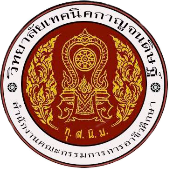 วิทยาลัยเทคนิคกาญจนดิษฐ์แบบบันทึกข้อมูลผู้เรียนรายบุคคลชื่อ – นามสกุล ผู้เรียน นาย/นางสาว............................................................................ชื่อเล่น............................ชั้นเรียนปัจจุบัน……….……………………….แผนกวิชา………………………………………………….…………………….…..……...๒. ครอบครัว    ๒.๑ สถานภาพบิดา – มารดา             (   ) อยู่ด้วยกัน   (   ) บิดาถึงแก่กรรม     (   ) มารดาถึงแก่กรรม   (   ) บิดามารดาถึงแก่กรรม             (   ) หย่าร้างกัน   	    ๒.๒ จำนวนพี่น้อง          จำนวนพี่ชาย....................คน      จำนวนน้องชาย................คน  จำนวนพี่สาว.................คน          จำนวนน้องสาว................คน      รวมพี่น้องทั้งหมด....................คน     ๒.๓ บิดา          ชื่อ				นามสกุล			 หมู่เลือด		          เลขประจำตัวประชาชน	----          อาชีพ					สถานที่ทำงาน					          รายได้				บาท/เดือน หมายเลขโทรศัพท์				    ๒.๔ มารดา          ชื่อ				นามสกุล			 หมู่เลือด		          เลขประจำตัวประชาชน	----         อาชีพ					สถานที่ทำงาน					         รายได้				บาท/เดือน หมายเลขโทรศัพท์				   ๒.๕ ผู้ปกครอง (ที่ไม่ใช่บิดาหรือมารดา)         ชื่อ				นามสกุล			 หมู่เลือด		         เลขประจำตัวประชาชน	----        อาชีพ					สถานที่ทำงาน					        รายได้				บาท/เดือน หมายเลขโทรศัพท์				        เกี่ยวข้องกับผู้เรียนโดยเป็น									ลงชื่อ				ผู้กรอกข้อมูล(				)วันที่	เดือน			พ.ศ..............วิทยาลัยเทคนิคกาญจนดิษฐ์แบบคัดกรองสภาพปัญหาหรือพฤติกรรมที่ส่งผลต่อการออกกลางคันของผู้เรียนวิทยาลัยเทคนิคกาญจนดิษฐ์ภาคเรียนที่.............ประจำปีการศึกษา......................คัดกรองเมื่อวันที่..............เดือน................................... พ.ศ. ..................ชื่อ – สกุล นาย/นางสาว..........................................ชั้น/ปี/ห้อง...................แผนกวิชา.....................-----------------------------------คำชี้แจง  แบบบันทึกข้อมูลนี้มี ๓ ตอน ให้ผู้บันทึกใช้วิธีการสัมภาษณ์และบันทึกข้อมูลให้ครบถ้วนสมบูรณ์ตอนที่ ๑ ประวัติผู้เรียนตอนที่ ๒  ข้อมูลทางการเรียนของผู้เรียนลงชื่อ.............................................. ครูที่ปรึกษา                                             (............................................)เกณฑ์การคัดกรองสภาพปัญหาหรือพฤติกรรมที่ส่งผลต่อการออกกลางคันของผู้เรียนวิทยาลัยเทคนิคกาญจนดิษฐ์   				บันทึกข้อความ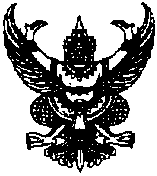 ส่วนราชการ……………..วิทยาลัยเทคนิคกาญจนดิษฐ์……………….…………………………….......................................ที่……………/........................…………………......วันที่……….......................................................................เรื่อง ..รายงานผลการคัดกรองสภาพปัญหาหรือพฤติกรรมที่ส่งผลต่อการออกกลางคันของผู้เรียน.......................--------------------------------------------------------------------------------------------------------------------------เรียน   ผู้อำนวยการวิทยาลัยเทคนิคกาญจนดิษฐ์		ตามที่วิทยาลัยเทคนิคกาญจนดิษฐ์  มอบหมายให้ข้าพเจ้า นาย/นาง/นางสาว............................ทำหน้าที่ครูที่ปรึกษานักเรียนนักศึกษา ระดับ  ปวช./ปวส. ชั้นปีที่........ห้อง.......แผนกวิชา................................ในภาคเรียนที่.......ปีการศึกษา...............		ในการนี้ข้าพเจ้าได้เก็บข้อมูลผู้เรียนรายบุคคล และคัดกรองสภาพปัญหาหรือพฤติกรรมที่ส่งผลต่อการออกกลางคันของผู้เรียน ตามแบบคัดกรองผู้เรียนที่วิทยาลัยกำหนด ปรากฏผลการคัดกรองผู้เรียนออกเป็น ๓ กลุ่ม ได้แก่ กลุ่มปกติ กลุ่มเสี่ยง และกลุ่มมีปัญหา รายละเอียดดังแบบสรุปผลการคัดกรองที่แนบมาด้วยแล้ว จึงเรียนมาเพื่อโปรดทราบและพิจารณา ลงชื่อ.........................................ครูที่ปรึกษา		     ความเห็นหัวหน้างานครูที่ปรึกษา       (.........................................)				     ..................................................................   						               ...................................................................   							    ว่าที่ร้อยตรี................................................                                                                           (พงศ์เทพ  พ้นภัย)                                            ความเห็นรองผู้อำนวยการฝ่ายพัฒนาฯ.......................................................................................................................................  	                                         (นางสาววิภาพร  ยอดอุดม)                               				        (............./.............../................)ความเห็นผู้อำนวยการวิทยาลัยฯ.....................................................................................................................................................................................                                         ว่าที่ร้อยตรี.............................................                              (ณชธร  รอบคอบ)				        (............./.............../................)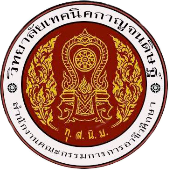 วิทยาลัยเทคนิคกาญจนดิษฐ์สรุปผลการคัดกรองสภาพปัญหาหรือพฤติกรรมที่ส่งผลต่อการออกกลางคันของผู้เรียนผู้เรียน ระดับ........................ชั้นปีที่.....................สาขาวิชา...................................................ห้อง........................  			  บันทึกข้อความส่วนราชการ……………..วิทยาลัยเทคนิคกาญจนดิษฐ์……………….……………….....................................................ที่……………/........................……………  วันที่………...................................................................................เรื่อง ..รายงานผลการคัดกรองสภาพปัญหาหรือพฤติกรรมที่ส่งผลต่อการออกกลางคันของผู้เรียน........................--------------------------------------------------------------------------------------------------------------------------เรียน   ผู้อำนวยการวิทยาลัยเทคนิคกาญจนดิษฐ์		ตามที่วิทยาลัยเทคนิคกาญจนดิษฐ์มอบหมายให้ข้าพเจ้า นาย/นาง/นางสาว............................ทำหน้าที่หัวหน้าแผนกวิชา...........................ในภาคเรียนที่.......ปีการศึกษา...............มีหน้าที่ในการจัดการเรียนการสอน และดูแลช่วยเหลือผู้เรียนภายในแผนกวิชา ให้สามารถสำเร็จการศึกษาตามระยะเวลาที่หลักสูตรกำหนด		ในการนี้ข้าพเจ้าได้สรุปผลการคัดกรองสภาพปัญหาหรือพฤติกรรมที่ส่งผลต่อการออกกลางคันของผู้เรียน ตามแบบคัดกรองผู้เรียนที่วิทยาลัยกำหนด ปรากฏผลการคัดกรองผู้เรียนออกเป็น ๓ กลุ่ม ได้แก่ กลุ่มปกติ กลุ่มเสี่ยง และกลุ่มมีปัญหา รายละเอียดดังแบบสรุปผลการคัดกรองที่แนบมาด้วยแล้ว           จึงเรียนมาเพื่อโปรดทราบและพิจารณาลงชื่อ................................................			     ความเห็นหัวหน้างานครูที่ปรึกษา       (.........................................)				     ..................................................................   	หัวหน้าแผนกวิชา			               ...................................................................   							    ว่าที่ร้อยตรี................................................                                                                         (พงศ์เทพ  พ้นภัย)                                            ความเห็นรองผู้อำนวยการฝ่ายพัฒนาฯ.......................................................................................................................................  	                                         (นางสาววิภาพร  ยอดอุดม)                               				        (............./.............../................)ความเห็นผู้อำนวยการวิทยาลัยฯ.....................................................................................................................................................................................                                         ว่าที่ร้อยตรี.............................................                              (ณชธร  รอบคอบ)				        (............./.............../................)วิทยาลัยเทคนิคกาญจนดิษฐ์สรุปผลการคัดกรองสภาพปัญหาหรือพฤติกรรมที่ส่งผลต่อการออกกลางคันของผู้เรียนผู้เรียน ระดับ........................ชั้นปีที่.....................สาขาวิชา...................................................ห้อง...................................................................................................................................................แบบบันทึกข้อมูลจากการเยี่ยมบ้านผู้เรียนวิทยาลัยเทคนิคกาญจนดิษฐ์ภาคเรียนที่.............ประจำปีการศึกษา......................เยี่ยมบ้านเมื่อวันที่..............เดือน................................... พ.ศ. ..................ชื่อ – สกุล นาย/นางสาว..............................................ชั้น/ปี/ห้อง...................แผนกวิชา.................... คำชี้แจง  แบบบันทึกข้อมูลนี้มี ๒ ตอน ให้ผู้บันทึกใช้วิธีการสัมภาษณ์และบันทึกข้อมูลให้ครบถ้วนตอนที่ ๑ ความคิดเห็น และข้อเสนอแนะของผู้ปกครองต่อสภาพปัญหาหรือพฤติกรรมของผู้เรียนตอนที่ ๒ ความคิดเห็นของครูที่ปรึกษาในการดูแลช่วยเหลือผู้เรียน  ลงชื่อ......................................................ผู้ปกครอง	  ลงชื่อ...................................ครูที่ปรึกษา         (……………...……………………………….)	                  (……………………………….)             ............/................./.............			      ............./................./..............แผนที่เดินทางเยี่ยมบ้านนักเรียนนักศึกษาชื่อ-สกุล....................................................................ชื่อเล่น..............................ระดับชั้นปวช.  ปวส.แผนกวิชา..........................สาขางาน........................................ห้อง.............เบอร์โทรศัพท์...................................ชื่อ-สกุลบิดา................................................................ชื่อเล่น.........................เบอร์โทรศัพท์................................ชื่อ-สกุลมารดา.............................................................ชื่อเล่น.........................เบอร์โทรศัพท์...............................ที่อยู่ บ้านเลขที่........................หมู่ที่.............ชื่อหมู่บ้าน...............................................แขวง................................เขต...............................................จังหวัด..................................................รหัสไปรษณีย์..................................ชื่อเล่น..........................เบอร์โทรศัพท์...................................... ลงชื่อ......................................................ผู้ปกครอง	  ลงชื่อ...................................ครูที่ปรึกษา         (……………...……………………………….)	                  (……………………………….)             ............/................./.............		     ............./................./.............   	  		        บันทึกข้อความส่วนราชการ……………..วิทยาลัยเทคนิคกาญจนดิษฐ์……………….……………….....................................................ที่……………/........................…………………......วันที่……….......................................................................เรื่อง รายงานผลการเยี่ยมบ้านผู้เรียน ประจำปีการศึกษา ๒๕๖๔.........................................................................--------------------------------------------------------------------------------------------------------------------------เรียน   ผู้อำนวยการวิทยาลัยเทคนิคกาญจนดิษฐ์สิ่งที่ส่งมาด้วย  	๑. แบบบันทึกข้อมูลจากการเยี่ยมบ้านผู้เรียน                              จำนวน..................ชุด	           ๒. แบบสรุปการเยี่ยมบ้าน					จำนวน..................แผ่น	           ๓. ภาพกิจกรรมการเยี่ยมบ้าน				     	จำนวน..................แผ่น		ตามที่วิทยาลัยเทคนิคกาญจนดิษฐ์มอบหมายให้ข้าพเจ้า นาย/นาง/นางสาว..............................ทำหน้าที่ครูที่ปรึกษานักเรียนนักศึกษา ระดับ  ปวช./ปวส. ชั้นปีที่........ห้อง.......แผนกวิชา...................................ในภาคเรียนที่.......ปีการศึกษา...............		ในการนี้ข้าพเจ้าได้ออกเยี่ยมบ้าน นักเรียนนักศึกษาในที่ปรึกษา เพื่อสร้างความสัมพันธ์อันดีระหว่างครู และผู้ปกครอง และความร่วมมือในการดูแลช่วยเหลือผู้เรียน  ทั้งนี้รายละเอียดดังสิ่งที่ส่งมาด้วยแล้ว                       จึงเรียนมาเพื่อโปรดทราบและพิจารณาลงชื่อ.........................................ครูที่ปรึกษา		     ความเห็นหัวหน้างานครูที่ปรึกษา       (.........................................)				     ..................................................................   						               ...................................................................   							    ว่าที่ร้อยตรี................................................                                                                           (พงศ์เทพ  พ้นภัย)                                            ความเห็นรองผู้อำนวยการฝ่ายพัฒนาฯ.......................................................................................................................................  	                                         (นางสาววิภาพร  ยอดอุดม)                               				        (............./.............../................)ความเห็นผู้อำนวยการวิทยาลัยฯ.....................................................................................................................................................................................                                         ว่าที่ร้อยตรี.............................................                              (ณชธร  รอบคอบ)วิทยาลัยเทคนิคกาญจนดิษฐ์สรุปผลการเยี่ยมบ้านผู้เรียน ประจำปีการศึกษา ๒๕๖๔......................................................................................................................................๑.  จำนวนผู้เรียนในที่ปรึกษาทั้งหมด.........................คน๒. ผลการคัดกรอง	๒.๑ ผู้เรียนกลุ่มปกติ จำนวน.........................คน	๒.๒ ผู้เรียนกลุ่มเสี่ยง จำนวน........................คน	๒.๓ ผู้เรียนกลุ่มมีปัญหา จำนวน ...................คน๓. ผลการเยี่ยมบ้าน สามารถสรุปสภาพปัญหาหรือพฤติกรรมของผู้เรียนในที่ปรึกษาในภาพรวม ดังนี้                                   บันทึกข้อความ         ส่วนราชการ……………..วิทยาลัยเทคนิคกาญจนดิษฐ์……………….…………………..………...................................ที่……………/........................…………………......วันที่……….......................................................................เรื่อง  รายงานผลการจัดกิจกรรมโฮมรูม (Home Room) สัปดาห์ที่.....................................................................     --------------------------------------------------------------------------------------------------------------------------เรียน	ผู้อำนวยการวิทยาลัยเทคนิคกาญจนดิษฐ์ด้วยข้าพเจ้า นาย/นาง/นางสาว......................................................ตำแหน่ง.............................เป็นครูที่ปรึกษาระดับชั้น ปวช. ........ ปวส. ........... แผนกวิชา........................................ห้อง..................ได้จัดกิจกรรมโฮมรูม  หลังกิจกรรมเคารพธงชาติ ตั้งแต่เวลา ๐๘.๐๐ – ๐๘.๓๐ น.  เป็นประจำทุกวัน  รายละเอียดดังนี้๑. เรื่องที่แจ้ง/ให้คำปรึกษาแก่ผู้เรียนในกิจกรรมโฮมรูม (Home Room) มีดังนี้๒. รายชื่อผู้เรียนที่ไม่เข้าร่วมกิจกรรมโฮมรูม (Home Room)		จึงเรียนมาเพื่อโปรดทราบ    ลงชื่อ.........................................ครูที่ปรึกษา		     ความเห็นหัวหน้างานครูที่ปรึกษา       (.........................................)				     ..................................................................   						               ...................................................................   							    ว่าที่ร้อยตรี................................................                                                                           (พงศ์เทพ  พ้นภัย)                                            ความเห็นรองผู้อำนวยการฝ่ายพัฒนาฯ.......................................................................................................................................  	                                         (นางสาววิภาพร  ยอดอุดม)                               				        (............./.............../................)ความเห็นผู้อำนวยการวิทยาลัยฯ.....................................................................................................................................................................................                                         ว่าที่ร้อยตรี.............................................                              (ณชธร  รอบคอบ)				        (............./.............../................)วิทยาลัยเทคนิคกาญจนดิษฐ์แบบบันทึกการตรวจความเรียบร้อยภาคเรียนที่............ปีการศึกษา...........................วันที่.................เดือน..............................พ.ศ...........................ระดับ.......................ชั้นปีที่.....................สาขาวิชา..............................................ห้อง.......................คำชี้แจง  จงทำเครื่องหมาย  ในรายการที่เรียบร้อย และทำเครื่องหมาย  ในรายการที่ไม่เรียบร้อย						ลงชื่อ................................................ผู้ตรวจ					                (...............................................)							        ครูที่ปรึกษา  				บันทึกข้อความส่วนราชการ……………..วิทยาลัยเทคนิคกาญจนดิษฐ์……………….…………………..………...................................ที่……………/........................…………………......วันที่……….......................................................................เรื่อง ..รายงานผลการตรวจความเรียบร้อยด้านคุณลักษณะที่พึงประสงค์ของผู้เรียน............................................--------------------------------------------------------------------------------------------------------------------------เรียน   ผู้อำนวยการวิทยาลัยเทคนิคกาญจนดิษฐ์สิ่งที่ส่งมาด้วย  ๑. แบบบันทึกการตรวจความเรียบร้อยผู้เรียน                                        จำนวน..................ฉบับ		ตามที่วิทยาลัยเทคนิคกาญจนดิษฐ์ มอบหมายให้ข้าพเจ้า นาย/นาง/นางสาว...........................ทำหน้าที่ครูที่ปรึกษานักเรียนนักศึกษา ระดับ  ปวช./ปวส. ชั้นปีที่........ห้อง.......แผนกวิชา................................ในภาคเรียนที่.......ปีการศึกษา...............		ในการนี้ข้าพเจ้าได้ออกเยี่ยมบ้าน นักเรียนนักศึกษาในที่ปรึกษา เพื่อสร้างความสัมพันธ์อันดีระหว่างครู และผู้ปกครอง และความร่วมมือในการดูแลช่วยเหลือผู้เรียน  ทั้งนี้รายละเอียดดังสิ่งที่ส่งมาด้วยแล้ว                      จึงเรียนมาเพื่อโปรดทราบและพิจารณาลงชื่อ.........................................ครูที่ปรึกษา		               ความเห็นหัวหน้างานครูที่ปรึกษา       (.........................................)				     ..................................................................   						               ...................................................................   							    ว่าที่ร้อยตรี................................................                                                                           (พงศ์เทพ  พ้นภัย)                                            ความเห็นรองผู้อำนวยการฝ่ายพัฒนาฯ.......................................................................................................................................  	                                         (นางสาววิภาพร  ยอดอุดม)                               				        (............./.............../................)ความเห็นผู้อำนวยการวิทยาลัยฯ.....................................................................................................................................................................................                                         ว่าที่ร้อยตรี.............................................                              (ณชธร  รอบคอบ)แบบบันทึกการเรียนการสอนประจำวันภาคเรียนที่............ปีการศึกษา...........................วัน......................................ที่...............เดือน....................................พ.ศ........................ระดับ.......................ชั้นปีที่.....................สาขาวิชา..............................................ห้อง.......................จำนวนผู้เรียนทั้งหมด...........................คน   ขาดเรียน............................คน  ลา.............................คน รวม ขาด/ลา...........................คน  มาเรียนรวม...........................คนการติดตามผู้เรียน กรณีขาดเรียน/หนีเรียน ของครูที่ปรึกษา (โปรดระบุ).........................................................................................................................................................ลงชื่อ........................................................		ลงชื่อ........................................................		ลงชื่อ........................................................		      (.......................................................)		    (.......................................................)		    (.......................................................)		            หัวหน้าห้อง/ตัวแทนห้อง			                ครูที่ปรึกษา			         หัวหน้างานพัฒนาหลักสูตรการเรียนการสอน				ความเห็นรองผู้อำนวยการฯ ฝ่ายวิชาการ				ความเห็นผู้อำนวยการวิทยาลัยเทคนิคกาญจนดิษฐ์				................................................................................			.........................................................................................				................................................................................			.........................................................................................				ลงชื่อ.......................................................................			ว่าที่ร้อยตรี.......................................................................					    (นางสาววิภาพร  ยอดอุดม)						   (ณชธร  รอบคอบ)หมายเหตุ         1. เมื่อเรียนเสร็จในคาบสุดท้ายของแต่ละวัน  ให้นำแบบบักทึกนี้ ส่งคืนงานหลักสูตรการเรียนการสอน  ฝ่ายวิชาการ ทุกวัน	2. ให้ครูผู้สอนบันทึกข้อมูลให้ครบทุกช่อง โดยเฉพาะข้อมูลนักศึกษาที่ไม่เข้าเรียนให้บันทึกชื่อนักศึกษาที่ไม่เข้าเรียนวิทยาลัยเทคนิคกาญจนดิษฐ์แบบบันทึกการให้ความช่วยเหลือด้านการเรียนภาคเรียนที่............ปีการศึกษา...........................ระดับ.......................ชั้นปีที่.....................สาขาวิชา..............................................ห้อง.......................							ลงชื่อ................................................ครูที่ปรึกษา							     (...............................................)วิทยาลัยเทคนิคกาญจนดิษฐ์แบบบันทึกการให้ความช่วยเหลือด้านพฤติกรรมภาคเรียนที่............ปีการศึกษา...........................ระดับ.......................ชั้นปีที่.....................สาขาวิชา..............................................ห้อง.......................							ลงชื่อ................................................ครูที่ปรึกษา							     (...............................................)วิทยาลัยเทคนิคกาญจนดิษฐ์แบบบันทึกการให้ความช่วยเหลือด้านเศรษฐกิจภาคเรียนที่............ปีการศึกษา...........................ระดับ.......................ชั้นปีที่.....................สาขาวิชา..............................................ห้อง.......................							ลงชื่อ................................................ครูที่ปรึกษา							     (...............................................)วิทยาลัยเทคนิคกาญจนดิษฐ์แบบบันทึกการให้ความช่วยเหลือด้านสุขภาพภาคเรียนที่............ปีการศึกษา...........................ระดับ.......................ชั้นปีที่.....................สาขาวิชา..............................................ห้อง.......................							ลงชื่อ................................................ครูที่ปรึกษา							      (...............................................)วิทยาลัยเทคนิคกาญจนดิษฐ์แบบบันทึกประวัติการเจ็บป่วยและการประสบอุบัติเหตุภาคเรียนที่............ปีการศึกษา...........................ระดับ.......................ชั้นปีที่.....................สาขาวิชา..............................................ห้อง.......................							ลงชื่อ................................................ครูที่ปรึกษา							       (...............................................)วิทยาลัยเทคนิคกาญจนดิษฐ์แบบบันทึกการส่งเสริมผู้เรียนที่มีความสามารถพิเศษภาคเรียนที่............ปีการศึกษา...........................ระดับ.......................ชั้นปีที่.....................สาขาวิชา..............................................ห้อง.......................							ลงชื่อ................................................ครูที่ปรึกษา							      (...............................................)บันทึกข้อความส่วนราชการ……………..วิทยาลัยเทคนิคกาญจนดิษฐ์……………….………………...................................................ที่……………/........................………………….....วันที่……….......................................................................เรื่อง ...แจ้งความประพฤติของผู้เรียนจากครูประจำวิชา......................................................................................--------------------------------------------------------------------------------------------------------------------------                                  เรียน  ครูที่ปรึกษา นาย/นาง/นางสาว..............................................................................................ด้วย นาย/นางสาว...................................................................................................................นักเรียน/นักศึกษาระดับชั้น...................................แผนกวิชา.....................................................ซึ่งเป็นนักเรียน/นักศึกษาในที่ปรึกษาของท่านมีพฤติกรรมต้องแก้ไขต่อไปนี้  ขาดเรียนจำนวน................ครั้ง ในวิชา...........................................................................................  ใกล้หมดสิทธิ์สอบรายวิชา…………………………..………………………………………………….………………….  เข้าห้องเรียนสายในรายวิชา……………………………………………………………………………………………..  ไม่สนใจเรียนในรายวิชา…………………………………………..………………………………………………………  ไม่ทำงานที่มอบหมายในรายวิชา………………….…………..………………………………….……………………  อื่นๆ...............................................................................................................................................            ..............................................................................................................................................                    จึงเรียนมาเพื่อโปรดทราบ                                           ขอแสดงความนับถือ                        ลงชื่อ..............................................................                            (.............................................................)                                          ครูประจำวิชา ที่ ศธ. ......./........                                                                  วิทยาลัยเทคนิคกาญจนดิษฐ์๑๙๑ หมู่ที่๗ ต.พลายวาส อ.กาญจนดิษฐ์                                                                                   จ.สุราษฎร์ธานี ๘๔๑๖๐                                                           วันที่..............เดือน..............................พ.ศ..................เรื่อง  แจ้งความประพฤติของผู้เรียน เรียน  ผู้ปกครอง นาย/นางสาว..............................................................................................ด้วย นาย/นางสาว...................................................................................................................นักเรียน/นักศึกษาระดับชั้น...................................แผนกวิชา.....................................................ซึ่งเป็นนักเรียน/นักศึกษาในความปกครองของท่านมีพฤติกรรมต้องแก้ไขต่อไปนี้  มาสาย ขาดการเข้าร่วมกิจกรรมหน้าเสาธง จำนวน.................วัน โดยไม่ทราบสาเหตุ  ขาดเรียนติดต่อกัน.................วัน โดยไม่ทราบสาเหตุ  ใกล้หมดสิทธิ์สอบรายวิชา…………………………..………………………………………………….………………….  เข้าห้องเรียนสายในรายวิชา……………………………………………………………………………………………..  ไม่สนใจเรียนในรายวิชา…………………………………………..………………………………………………………  ไม่ทำงานที่มอบหมายในรายวิชา………………….…………..………………………………….…………………… ถูกตัดคะแนนความประพฤติ จำนวน.................คะแนน ความผิดที่กระทำ คือ.............................     .......................................................................................................................................................  อื่นๆ...............................................................................................................................................            ...............................................................................................................................................จึงเรียนมาเพื่อโปรดทราบ  หากต้องการทราบรายละเอียดเพิ่มเติม สามารถสอบถามหรือมาพบคุณครู.................................................ได้ที่.............................................................เบอร์โทรศัพท์....................                                    จึงเรียนมาเพื่อโปรดทราบและพิจารณา                                      ขอแสดงความนับถือ                                               ว่าที่ร้อยตรี                                                                                      (ณชธร  รอบคอบ)       ผู้อำนวยการวิทยาลัยเทคนิคกาญจนดิษฐ์ ที่ ศธ. ......./........                                                                  วิทยาลัยเทคนิคกาญจนดิษฐ์๑๙๑ หมู่ที่๗ ต.พลายวาส อ.กาญจนดิษฐ์                                                                                   จ.สุราษฎร์ธานี ๘๔๑๖๐                                                           วันที่..............เดือน..............................พ.ศ..................เรียน   ผู้ปกครองนาย/นางสาว..................................................................................................................ด้วย นาย/นางสาว...................................................................................................................นักเรียน/นักศึกษาระดับชั้น...................................แผนกวิชา.....................................................ซึ่งเป็นนักเรียน/นักศึกษาในความปกครองของท่านมีพฤติกรรมที่ต้องได้รับการแก้ไข ดังนี้ มาสาย ขาดการเข้าร่วมกิจกรรมหน้าเสาธง จำนวน.................วัน โดยไม่ทราบสาเหตุ ขาดเรียนติดต่อกัน.................วัน โดยไม่ทราบสาเหตุ ใกล้หมดสิทธิ์สอบรายวิชา…………………………..………………………………………………….………………….  เข้าห้องเรียนสายในรายวิชา……………………………………………………………………………………………..  ไม่สนใจเรียนในรายวิชา…………………………………………..………………………………………………………  ไม่ทำงานที่มอบหมายในรายวิชา………………….…………..………………………………….…………………… ถูกตัดคะแนนความประพฤติ จำนวน.................คะแนน ความผิดที่กระทำ คือ     .......................................................................................................................................................  อื่นๆ...............................................................................................................................................จึงเรียนเชิญท่านผู้ปกครองไปพบคุณครู...................................................................................ซึ่งทำหน้าที่เป็นครูที่ปรึกษาในวันที่..........เดือน......................พ.ศ................เวลา.................น. หรือประสานขอเปลี่ยนแปลงวันเวลานัดพบกับครูที่ปรึกษาได้ที่หมายเลขโทรศัพท์.....................................................................เพื่อร่วมมือกับทางวิทยาลัยฯ  ในการแก้ไขปัญหาต่อไป			จึงเรียนมาเพื่อโปรดทราบขอแสดงความนับถือ                                            ว่าที่ร้อยตรี                                                                                       (ณชธร  รอบคอบ)        ผู้อำนวยการวิทยาลัยเทคนิคกาญจนดิษฐ์๑. ข้อมูลเบื้องต้นของผู้เรียน    ๑.๑  สถานศึกษาเดิม …………………………………………..………………………ปีการศึกษาที่เข้าศึกษา ..........................    ๑.๒  เลขประจำตัวประชาชน ----กรุ๊ปเลือด.................    ๑.๓  วัน / เดือน / ปีเกิด ……………………………………….สัญชาติ.................เชื้อชาติ.................ศาสนา...................    ๑.๔  โรคประจำตัว .................................................... ความสามารถพิเศษ ............................................................    ๑.๕  ปัจจุบันอายุปี ........เดือน   น้ำหนัก ..................กิโลกรัม   ส่วนสูง .................เซนติเมตร    ๑.๖  ที่อยู่ตามทะเบียนบ้าน           บ้านเลขที่	หมู่ที่.	ตรอก/ซอย/ถนน.............................แขวง/ตำบล....................................               เขต/อำเภอ/กิ่งอำเภอ				จังหวัด........................................................................    ๑.๗  ที่อยู่ปัจจุบัน	           บ้านเลขที่...................หมู่ที่.............ตรอก/ซอย/ถนน	แขวง/ตำบล		           เขต/อำเภอ/กิ่งอำเภอ					จังหวัด..........................................................    ๑.๘  วิชาที่ชอบเรียน											    ๑.๙  วิชาที่ไม่ชอบเรียน										    ๑.๑๐การเดินทางจากบ้านถึงสถานศึกษา           (   ) เดินเท้า	(   ) จักรยานยนต์    (   ) รถรับจ้าง/รถโดยสาร     (   ) พ่อ/แม่/ผู้ปกครอง มาส่ง            (   ) อื่น ๆ ระบุ .......................................................................................................................................   ๑.๑๑ สภาพที่อยู่อาศัย             (   ) บ้านพักส่วนตัว    (   ) บ้านเช่า	   (   ) หอพัก   (    ) อื่น ๆ ....................................................   ๑.๑๒ เพื่อนสนิท              ชื่อ – นามสกุล .....................................................ชื่อเล่น................. หมายเลขโทรศัพท์ .........................             ชื่อสถานศึกษา ...........................................................................................................................................เฉพาะเจ้าหน้าที่๑.ชื่อ-สกุล นักเรียน/นักศึกษา.................................................................................ชื่อเล่น.....................๒.ระดับการศึกษา   ปวช.    ปวส.  ชั้นปีที่......................แผนกวิชา.....................................๓. ภูมิลำเนาเดิม        จังหวัดสุราษฎร์ธานี      ต่างจังหวัด (ระบุ)............................................๔. ที่อยู่ปัจจุบัน บ้านเลขที่........................... หมู่ที่ .................. ชื่อหมู่บ้าน..............................................    ตำบล...........................................  อำเภอ................................ จังหวัด...............................................จังหวัดอำเภอตำบล๕. ชื่อ-สกุล บิดา........................................................................... หมายเลขโทรศัพท์..............................    อายุ  ต่ำกว่า ๓๐ ปี       ๓๐-๔๐ปี     ๔๑-๕๐ปี     มากกว่า ๕๐ปี    อาชีพ           เกษตรกรรม        ข้าราชการ/รัฐวิสาหกิจ         เจ้าของธุรกิจ           พนักงานบริษัท    รับจ้างทั่วไป                      ว่างงาน           ประมง              ไม่อยู่ในวัยทำงาน               ประกอบอาชีพอิสระ           อื่นๆ  (ระบุ)....................................................๖. ชื่อ-สกุล มารดา....................................................................... หมายเลขโทรศัพท์..............................    อายุ  ต่ำกว่า ๓๐ ปี       ๓๐-๔๐ปี          ๔๑-๕๐ปี    มากกว่า ๕๐ปี    อาชีพ           เกษตรกรรม        ข้าราชการ/รัฐวิสาหกิจ         เจ้าของธุรกิจ           พนักงานบริษัท    รับจ้างทั่วไป                      ว่างงาน           ประมง              ไม่อยู่ในวัยทำงาน               ประกอบอาชีพอิสระ           อื่นๆ  (ระบุ)....................................................๑. ตอบเฉพาะผู้เรียนปวช.๑ (แรกเข้า)เฉพาะเจ้าหน้าที่๑.๑ ผลสัมฤทธิ์ทางการเรียนเฉลี่ยในระดับมัธยมศึกษาตอนต้นหรือเทียบเท่า (ม.๓)           ต่ำกว่า ๑.๕๐       ๑.๕๐ – ๑.๙๙        ๒.๐๐ - ๒.๔๙            ๒.๕๐ - ๒.๙๙      ๓.๐๐ – ๓.๕๐        ๓.๕๐ ขึ้นไป๑.๒ รายวิชาที่มีผู้เรียนผลสัมฤทธิ์ทางการเรียนอยู่ในระดับดี (๓,๔) ได้แก่กลุ่มสาระใด          กลุ่มสาระการเรียนรู้ภาษาไทย       กลุ่มสาระการเรียนรู้คณิตศาสตร์                กลุ่มสาระการเรียนรู้วิทยาศาสตร์    กลุ่มสาระการเรียนรู้สังคมศึกษา ศาสนา ฯ          กลุ่มสาระการเรียนรู้สุขศึกษา และพลศึกษา   กลุ่มสาระการเรียนรู้ภาษาต่างประเทศ                กลุ่มสาระการเรียนรู้การงานอาชีพและเทคโนโลยี  กลุ่มสาระการเรียนรู้ศิลปะ             ไม่มี   ๑.๓ รายวิชาที่มีผู้เรียนผลสัมฤทธิ์ทางการเรียนต่ำ (๐,๑) ได้แก่กลุ่มสาระใด          กลุ่มสาระการเรียนรู้ภาษาไทย       กลุ่มสาระการเรียนรู้คณิตศาสตร์                กลุ่มสาระการเรียนรู้วิทยาศาสตร์    กลุ่มสาระการเรียนรู้สังคมศึกษา ศาสนา ฯ          กลุ่มสาระการเรียนรู้สุขศึกษา และพลศึกษา   กลุ่มสาระการเรียนรู้ภาษาต่างประเทศ                กลุ่มสาระการเรียนรู้การงานอาชีพและเทคโนโลยี  กลุ่มสาระการเรียนรู้ศิลปะ             ไม่มี   ๒.ตอบเฉพาะผู้เรียน  ปวช.๒  ปวช.๓ และ ปวส.๑ ปวส.๒๒.๑ ผลสัมฤทธิ์ทางการเรียนเฉลี่ยในปัจจุบัน (เฉพาะ ปวช.๑ ,  ปวช.๓ ,  และปวส.๒)         ผลการเรียนเฉลี่ยทุกภาคเรียน ๒.๐๐ ขึ้นไป         ผลการเรียนเฉลี่ยทุกภาคเรียนอยู่ระหว่าง ๑.๗๕ – ๑.๙๙         ผลการเรียนเฉลี่ยทุกภาคเรียนต่ำกว่า ๑.๗๕๒.๒ ผลสัมฤทธิ์ทางการเรียนเฉลี่ยจากการจบการศึกษาระดับ ปวช.  (เฉพาะ ปวส.๑)         ต่ำกว่า ๒.๕๐       ต่ำกว่า ๓.๐๐       ๓.๐๐ขึ้นไป๒.๓ รายวิชาที่ผู้เรียนมีผลสัมฤทธิ์ทางการเรียนในปัจจุบันเป็น“๐”(เฉพาะ ปวช.๒,ปวช.๓และปวส.๒)         จำนวน ๑รายวิชา ระบุ..................................................................................................               จำนวน ๒ รายวิชา ระบุ..................................................................................................              จำนวน ๓ รายวิชา ระบุ..................................................................................................          จำนวน ๔ รายวิชา ระบุ..................................................................................................          จำนวน ๕ รายวิชา ระบุ..................................................................................................          ไม่มีตอนที่ ๓ สภาพปัญหาของผู้เรียนตอนที่ ๓ สภาพปัญหาของผู้เรียน๑. ด้านสังคมลักษณะการอยู่ร่วมกับเพื่อน        สามารถปรับตัวเข้ากับเพื่อนได้             ไม่สมารถปรับตัวเข้ากับเพื่อนได้        แยกตัวอยู่ตามลำพัง๒. ด้านชู้สาวลักษณะการคบเพื่อนต่างเพศ       ไม่แยกกลุ่มอยู่กับเพื่อนต่างเพศตามลำพัง       แยกกลุ่มอยู่กับเพื่อนต่างเพศบ่อยครั้ง       ออกเที่ยวกลางคืนกับเพื่อนต่างเพศตามลำพังบ่อยครั้ง๓. ด้านยาเสพติด    ๓.๑ สภาพแวดล้อมทางสังคมที่ส่งผลต่อพฤติกรรมของผู้เรียน        ไม่ได้อยู่ในสภาพแวดล้อมที่ใช้สารเสพติด        ที่พักอาศัยอยู่ใกล้แหล่งมั่วสุมหรือสถานเริงรมย์        ที่พักอาศัยอยู่ในแหล่งมั่วสุม    ๓.๒ ผู้เรียนสูบบุหรี่หรือไม่        ไม่สูบ         เคยสูบแต่ไม่บ่อย        สูบเป็นประจำ(ติดบุหรี่)    ๓.๓ ผู้เรียนเคยดื่มแอลกอฮอล์หรือไม่        ไม่ดื่ม        เคยดื่มแต่ไม่บ่อย         ดื่มเป็นประจำ   ๓.๔ ผู้เรียนเคยดื่มน้ำกระท่อมหรือไม่        ไม่ดื่ม        เคยดื่มแต่ไม่บ่อย         ดื่มเป็นประจำ    ๓.๕ ผู้เรียนเคยเสพยาบ้า/ไอซ์/ยาอี/กัญชาหรือไม่        ไม่เคย        เคยแต่ไม่บ่อย        เสพเป็นประจำ (ติดสารเสพติด)๔. ด้านการทะเลาะวิวาท    ๔.๑ ลักษณะพฤติกรรมที่แสดงออกของผู้เรียน           ไม่มีประวัติการทะเลาะวิวาททั้งในและนอกสถานศึกษา           มีประวัติทะเลาะวิวาทกับเพื่อนๆในสถานศึกษาบ้างแต่ไม่มีปัญหาต่อเนื่อง                                          มีประวัติการทะเลาะวิวาทภายในและภายนอกสถานศึกษา    ๔.๒ พฤติกรรมของผู้เรียนที่แสดงต่อบิดา มารดา หรือผู้ปกครอง           เคารพเชื่อฟัง / ปฏิบัติตาม           ดื้อรั้น /  ไม่ปฏิบัติตาม / เอาแต่ใจ           ก้าวร้าว / รุนแรง / ทำร้ายตนเองหรือทำลายทรัพย์สิน๕. ด้านสถานภาพครอบครัว    ๕.๑ สถานภาพครอบครัว            บิดามารดาอยู่ร่วมกัน    บิดามารดาหย่าร้าง      บิดามารดาแยกกันอยู่            บิดาเสียชีวิต               มารดาเสียชีวิต           บิดาและมารดาเสียชีวิต    ๕.๒ รายได้ต่อปีของผู้ปกครอง            ต่ำกว่า ๑๐๐,๐๐๐ บ.  ๑๐๐,๐๐๐ – ๑๙๙,๙๙๙ บ.  ตั้งแต่ ๒๐๐,๐๐๐ บ.     ๕.๓ ลักษณะอาชีพของบิดา มารดาและผู้ปกครอง            บิดาและมารดาประกอบอาชีพมั่นคง     บิดาหรือมารดาไม่ได้ประกอบอาชีพ           บิดาและมารดาไม่ได้ประกอบอาชีพ (ตกงาน) หรือมีอาชีพไม่มั่นคง    ๕.๔ ปัจจุบันผู้เรียนอาศัยอยู่กับใคร           อยู่ร่วมกับบิดามารดา        อยู่กับบิดา       อยู่ร่วมกับมารดา           อยู่ตามลำพัง                   อยู่กับบุคคลอื่นๆ(ระบุ)..............................     ๕.๕ ปัจจุบันใครเป็นผู้รับผิดชอบค่าใช้จ่ายในการศึกษาในปัจจุบัน           บิดามารดา                      บิดา                    มารดา               รับผิดชอบดูแลตัวเอง       บุคคลอื่นๆ(ระบุ)…………………..……………   ๖. ด้านติดเกมส์    ๖.๑ ลักษณะพฤติกรรมการติดเกมส์ของผู้เรียน            เล่นบ้างเมื่อมีเวลาว่าง            เล่นเป็นประจำแต่เล่นครั้งละไม่เกิน ๑ ชั่วโมง            เล่นทุกวันวันละไม่น้อยกว่า  ๒ ชั่วโมง๗. ด้านการพนัน    ๗.๑ สภาพแวดล้อมของสมาชิกในครอบครัว           สมาชิกในครอบครัวไม่เคยมีประวัติเกี่ยวข้องกับการพนัน           สมาชิกในครอบครัวมีประวัติเกี่ยวข้องกับการพนัน/ เข้าบ่อนการพนัน           สมาชิกในครอบครัวมีอาชีพเป็นนักพนัน         ๗.๒ สภาพที่อยู่อาศัยติดกับแหล่งการพนัน           ไม่ได้มีที่พักอาศัยอยู่ในแหล่งมั่วสุมการพนัน           มีที่พักอาศัยอยู่ใกล้แหล่งมั่วสุมการพนัน           มีที่พักอาศัยอยู่ในแหล่งมั่วสุมการพนัน    ๗.๓ ผู้เรียนเล่นการพนันหรือไม่           ไม่เล่น           เล่นบ้างเมื่อมีโอกาสแต่ไม่เคยเข้าบ่อนการพนัน           เล่นเป็นประจำและเข้าบ่อนการพนัน๘. ด้านสุขภาพ      ๘.๑ ลักษณะทั่วไปของสุขภาพผู้เรียน               ไม่มีโรคประจำตัว               มีโรคประจำตัวหรือเจ็บป่วยบ่อย               เป็นโรคร้ายแรง/เรื้อรัง๙. ด้านเศรษฐกิจรายได้กับค่าใช้จ่าย               เพียงพอ            ช่วยเหลือตัวเองได้    ขัดสน  (ทำงานหาเงินเรียนด้วยตัวเอง)                 	รายการพิจารณากลุ่มปกติกลุ่มเสี่ยงกลุ่มมีปัญหา๑.ด้านการเรียน ปวช.๑ปวช.๒,๓ปวส.๑,๒ตั้งแต่ ๒.๐๐ ขึ้นไป๑.๕๑ – ๑.๙๙ต่ำกว่า ๑.๕๐๑.ด้านการเรียน ปวช.๑ปวช.๒,๓ปวส.๑,๒ตั้งแต่ ๒.๐๐ ขึ้นไป๑.๗๕ – ๑.๙๙ต่ำกว่า  ๑.๗๕๒.ด้านสังคมสามารถปรับตัวเข้ากับเพื่อนได้ไม่สามารถปรับตัวเข้ากับเพื่อนได้แยกตัวอยู่ตามลำพัง๓.ด้านชู้สาวไม่แยกกลุ่มอยู่กับเพื่อนต่างเพศตามลำพังแยกกลุ่มอยู่กับเพื่อนต่างเพศบ่อยครั้งออกเที่ยวกลางคืนกับเพื่อนต่างเพศตามลำพังบ่อยครั้ง๔.ด้านยาเสพติด- ไม่ได้อยู่ใน  สภาพแวดล้อม  ที่ใช้สารเสพติด- ไม่สูบ / ไม่ดื่ม- ที่พักอาศัยอยู่ใกล้  แหล่งมั่วสุม  หรือสถานเริงรมย์- เคยสูบ/ดื่ม แต่ไม่บ่อย- ที่พักอาศัยอยู่ในแหล่งมั่วสุม- สูบ/ดื่ม เป็นประจำ (ติด)๕. ด้านทะเลาะวิวาท- ไม่มีประวัติ  การทะเลาะวิวาท- เคารพเชื่อฟัง /   ปฏิบัติตาม - มีประวัติทะเลาะวิวาท   กับเพื่อนๆในสถานศึกษา   บ้างแต่ไม่มีปัญหา   ต่อเนื่อง - ดือรั้น/ไม่ปฏิบัติตาม/    เอาแต่ใจ- มีประวัติการทะเลาะวิวาท    ภายในหรือภายนอก  สถานศึกษาแสดงพฤติกรรม  ก้าวร้าวโดยไม่คำนึงถึงเหตุผล - ก้าวร้าว/รุนแรง/ทำร้ายตนเอง   หรือทำลายทรัพย์สิน๖. ด้านสถานภาพครอบครัวบิดามารดาอยู่ร่วมกัน- บิดามารดาหย่าร้าง- บิดามารดาแยกกันอยู่ - บิดาเสียชีวิตหรือมารดาเสียชีวิต - บิดาและมารดาเสียชีวิต - อาศัยอยู่กับบุคคลอื่นที่ไม่ใช่   บิดาหรือมารดา - อาศัยอยู่ตามลำพัง๗. ด้านการพนัน- ไม่มีประวัติคนใน  ครอบครัวเล่นการพนัน- ไม่อาศัยอยู่ใกล้แหล่ง  เล่นการพนัน- ไม่เล่น- มีประวัติคนใน  ครอบครัวเล่นการพนัน- อาศัยอยู่ใกล้แหล่ง  เล่นการพนัน- เล่นบ้างเป็นบางครั้ง- มีประวัติคนใน  ครอบครัวเล่นการพนัน- อาศัยอยู่ใกล้แหล่ง  เล่นการพนัน- เล่นทุกครั้งที่มีโอกาสรายการพิจารณากลุ่มปกติกลุ่มเสี่ยงกลุ่มมีปัญหา๘.ด้านติดเกมส์เล่นบ้างเมื่อมีเวลาว่างเล่นเป็นประจำแต่เล่นครั้งละไม่เกิน ๑ ชั่วโมงเล่นทุกวันวันละไม่น้อยกว่า๒ ชั่วโมง๙.ด้านสุขภาพไม่มีโรคประจำตัวมีโรคประจำตัวหรือเจ็บป่วยบ่อยเป็นโรคร้ายแรง/เรื้อรัง๑๐. ด้านเศรษฐกิจ- เพียงพอ- รายได้ของครอบครัว  ตั้งแต่ ๒๐๐,๐๐๐   บาท/ปี - ช่วยเหลือตัวเองได้ - รายได้ของครอบครัว ๑๐๐,๐๐๐ – ๑๙๙,๙๙๙บาท/ปี - ขัดสน- รายได้ของครอบครัว  ต่ำกว่า ๑๐๐,๐๐๐ บาท/ปี- ทำงานหาเงินเรียนด้วยตัวเอง                ความเสี่ยงที่ใช้ในการวิเคราะห์จำนวนผู้เรียนจากผลการคัดกรองจำนวนผู้เรียนจากผลการคัดกรองจำนวนผู้เรียนจากผลการคัดกรองรวมความเสี่ยงที่ใช้ในการวิเคราะห์กลุ่มปกติ(คน)กลุ่มเสี่ยง(คน)กลุ่มมีปัญหา (คน)รวม๑. ด้านการเรียน๒. ด้านสังคม๓. ด้านชู้สาว๔. ด้านยาเสพติด    ๔.๑    ๔.๒    ๔.๓    ๔.๔    ๔.๕๕. ด้านทะเลาะวิวาท๖. ด้านสถานภาพของครอบครัว   ๖.๑   ๖.๒   ๖.๓   ๖.๔   ๖.๕๗. ด้านติดเกมส์๘. ด้านการพนัน   ๘.๑   ๘.๒   ๘.๓๙. ด้านสุขภาพ (กาย/จิต/อารมณ์)๑๐. ด้านเศรษฐกิจรวม......................คน......................คน......................คน......................คนความเสี่ยงที่ใช้ในการวิเคราะห์จำนวนผู้เรียนจากผลการคัดกรองจำนวนผู้เรียนจากผลการคัดกรองจำนวนผู้เรียนจากผลการคัดกรองรวมความเสี่ยงที่ใช้ในการวิเคราะห์กลุ่มปกติ(คน)กลุ่มเสี่ยง(คน)กลุ่มมีปัญหา (คน)รวม๑. ด้านการเรียน๒. ด้านสังคม๓. ด้านชู้สาว๔. ด้านยาเสพติด๔.๑๔.๒๔.๓๔.๔๔.๕๕. ด้านทะเลาะวิวาท๖. ด้านสถานภาพของครอบครัว๖.๑๖.๒๖.๓๖.๔๖.๕๗. ด้านติดเกมส์๘. ด้านการพนัน๘.๑๘.๒๘.๓๙. ด้านสุขภาพ (กาย/จิต/อารมณ์)๑๐. ด้านเศรษฐกิจรวม......................คน (ไม่นับซ้ำ)......................คน (ไม่นับซ้ำ)......................คน (ไม่นับซ้ำ)......................คน (ไม่นับซ้ำ)ที่สภาพปัญหาหรือพฤติกรรมของผู้เรียนความคิดเห็นของผู้ปกครองข้อเสนอแนะ/ความต้องการของผู้ปกครอง๑ด้านการเรียน๒ด้านสังคม๓ด้านชู้สาวที่สภาพปัญหาหรือพฤติกรรมของผู้เรียนความคิดเห็นของผู้ปกครองข้อเสนอแนะ/ความต้องการของผู้ปกครอง๔ด้านยาเสพติด๕ด้านการทะเลาะวิวาท๖ด้านสถานภาพของครอบครัว๗ด้านติดเกมส์ที่สภาพปัญหาหรือพฤติกรรมของผู้เรียนความคิดเห็นของผู้ปกครองข้อเสนอแนะ/ความต้องการของผู้ปกครอง๘ด้านการพนัน๙ด้านด้านสุขภาพ (กาย/จิต/อารมณ์)๑๐ด้านเศรษฐกิจ๑๑ด้านอื่นๆระบุ......ที่สภาพปัญหาหรือพฤติกรรมของผู้เรียนความคิดของครูที่ปรึกษาในการดูแลช่วยเหลือผู้เรียน หรือส่งต่อที่สภาพปัญหาหรือพฤติกรรมของผู้เรียนข้อเสนอแนะ/แนวทางแก้ปัญหาหรือช่วยเหลือเรื่องที่แจ้ง/ให้คำปรึกษาแก่ผู้เรียนในกิจกรรมโฮมรูม (Home Room)ที่ชื่อ – สกุลจำนวนครั้งที่ไม่เข้าร่วมหมายเหตุเลขที่ชื่อ-สกุลผู้เรียนผมเสื้อกางเกงกระโปรงเข็มขัดถุงเท้ารองเท้าเล็บใบหน้ารวม (คนผิดระเบียบ)ที่ชื่อวิชาเวลาห้องเรียนหัวข้อที่สอน(ครูผู้สอนกรอกให้ละเอียด)รายชื่อผู้เรียนที่ไม่เข้าเรียน(ครูผู้สอนกรอกข้อมูลให้ครบถ้วน)รายชื่อผู้เรียนที่มีพฤติกรรมไม่เหมาะสมชื่อครูประจำวิชาลงชื่อครูประจำวิชา1234ลำดับที่ว/ด/ปชื่อ-สกุลผู้เรียนรายละเอียดการให้ความช่วยเหลือผลที่เกิดขึ้นลำดับที่ว/ด/ปชื่อ-สกุลผู้เรียนรายละเอียดการให้ความช่วยเหลือผลที่เกิดขึ้นลำดับที่วัน/เดือน/ปีชื่อ-สกุลผู้เรียนรายละเอียดการให้ความช่วยเหลือผลที่เกิดขึ้นลำดับที่วัน/เดือน/ปีชื่อ-สกุลผู้เรียนรายละเอียดการให้ความช่วยเหลือผลที่เกิดขึ้นลำดับที่วัน/เดือน/ปีชื่อ-สกุลผู้เรียนรายละเอียดการเจ็บป่วย/อุบัติเหตุระยะเวลาที่หยุดเรียนลำดับที่วัน/เดือน/ปีชื่อ-สกุลผู้เรียนรายละเอียดการส่งเสริมความสามารถพิเศษผลที่เกิดขึ้น(รางวัล/ผลการแข่งขัน)